Балтийский государственный технический университет«ВОЕНМЕХ» им. Д.Ф. УстиноваИнститут теоретической и прикладной механикиим. С.А. ХристиановичаСибирского отделения Российской академии наукСанкт-Петербургский государственный университетСанкт-Петербургский университет Государственной противопожарной службы МЧС РоссииРоссийская академия наук.Санкт-Петербургский научный центрРоссийская академия ракетных и артиллерийских наукСанкт-Петербургский институт экономики и бизнеса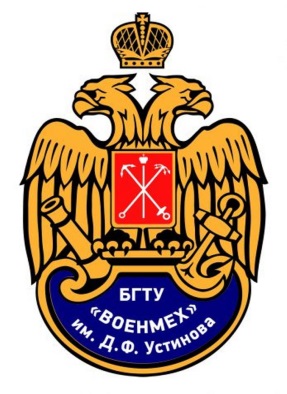 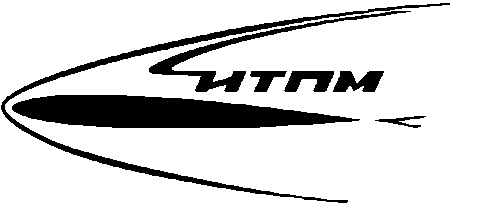 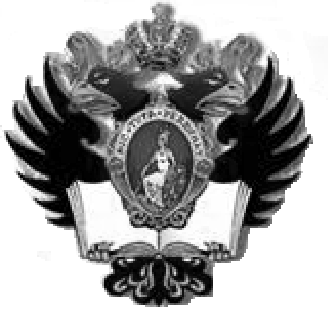 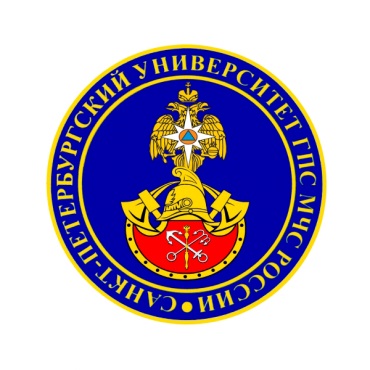 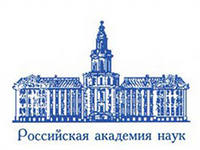 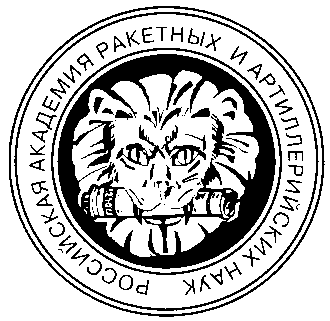 XXV Всероссийский семинар с международным участием по струйным, отрывным и нестационарным течениямНаучная программа11-14 сентября 2018 годаСанкт-Петербург2018XXV Всероссийский семинар с международным участием по струйным, отрывным и нестационарным течениям: Научная программа. Санкт-Петербург, 11-14 сентября 2018 года / Сост.: М.В. Чернышов, А.С. Капралова. – СПб.: Изд-во Балтийского государственного технического университета «ВОЕНМЕХ» им. Д.Ф. Устинова, 2018. – 68 с.© Балтийский государственный технический университет «ВОЕНМЕХ» им. Д.Ф. Устинова, 2018СОДЕРЖАНИЕ НАУЧНОЙ ПРОГРАММЫРаспорядок проведения конференции							3Оргкомитет, программный комитет и секретариат 					4Вторник, 11 сентября 2018 года								13	Пленарное заседание 1 (10.30-11.50)							13	Пленарное заседание 2 (12.10-13.20)							14	Пленарное заседание 3 (14.30-16.20)							14Пленарное заседание 4 (16.40-17.40)							15Резервные доклады и сообщения							16Среда, 12 сентября 2018 года									17	Секционное заседание 3.1 (9.00-11.00)						17	Секционное заседание 2.1 (9.00-11.00)						19	Секционное заседание 7.1 (9.00-11.00)						21	Секционное заседание 3.2 (11.30-14.00)						24	Секционное заседание 2.2 (11.30-14.00)						26	Секционное заседание 7.2 (11.30-14.00)						29Четверг, 13 сентября 2018 года 								30	Секционное заседание 4.1 (10.00-12.00)						31	Секционное заседание 9.1 (10.00-12.00)						33	Секционное заседание 7.3 (10.00-12.00)						35	Секционное заседание 4.2 (12.30-14.30)						37	Секционное заседание 9.2 (12.30-14.30)						40	Секционное заседание 5.1 (12.30-14.30)						42Пятница, 14 сентября 2018 года								45	Секционное заседание 1.1 (9.00-11.00)						45	Секционное заседание 8.1 (9.00-11.00)						47	Секционное заседание 5.2 (9.00-11.00)						48	Секционное заседание 1.2 (11.20-13.20)						51	Секционное заседание 6.1 (11.20-13.20)						53	Секционное заседание 10.1 (11.20-13.20)						56	Секционное заседание 1.3 (14.30-16.30)						58	Секционное заседание 6.2 (14.30-16.30)						60	Секционное заседание 10.2 (14.30-16.30)						62	Заключительное пленарное заседание (17.00-19.00)				64Наименования секций семинара:1 – Стационарные течения в струях и следах2 – Отрывные течения, проблемы аэродинамики и тепломассопереноса3 – Нестационарные течения, аэро- и гидроакустика4 – Течения в соплах и каналах, внутренняя баллистика5 – Ударно-волновые и взрывные процессы, взаимодействие газодинамических разрывов6 – Многофазные течения7 – Неравновесные течения и процессы, горение и детонация8 – Динамика разреженных газов9 – Технологические приложения, экологические проблемы и средства обеспечения безопасности10 – Вычислительные аспекты механики жидкости, газа и плазмыМесто проведения пленарных и секционных заседаний – Балтийский государственный технический университет «ВОЕНМЕХ» (190005, Санкт-Петербург, 1-я Красноармейская ул., дом 1, ст.м. «Технологический институт»).РАСПОРЯДОК ПРОВЕДЕНИЯ КОНФЕРЕНЦИИВторник, 11.09.2018Среда, 12.09.2018Четверг, 13.09.2018Пятница, 14.09.2018Место проведения пленарного заседания 11 сентября 2018 года – актовый зал университета, 14 сентября 2018 года – аудитория 1Оргкомитет конференцииСопредседатели:ЕМЕЛЬЯНОВ Владислав Николаевич – заведующий кафедрой «Плазмогазодинамика и теплотехника» (А9) факультета ракетно-космической техники Балтийского государственного технического университета «ВОЕНМЕХ» им. Д.Ф. Устинова (Санкт-Петербург), доктор технических наук, профессор;ЗАПРЯГАЕВ Валерий Иванович – заведующий лабораторией экспериментальной аэродинамики Института теоретической и прикладной механики им. С.А. Христиановича Сибирского отделения РАН (г. Новосибирск), доктор технических наук, профессор, лауреат премии первой степени им. Н.Е. Жуковского;ЧЕРНЫШОВ Михаил Викторович – профессор кафедры «Плазмогазодинамика и теплотехника» (А9) факультета ракетно-космической техники Балтийского государственного технического университета «ВОЕНМЕХ» им. Д.Ф. Устинова, заместитель проректора Балтийского государственного технического университета «ВОЕНМЕХ» им. Д.Ф. Устинова по научной работе и инновационно-коммуникационным технологиям, доктор технических наук, доцент.Члены Оргкомитета и Программного комитета:ЛЕВИН Владимир Алексеевич – заведующий кафедрой вычислительной механики механико-математического факультета Московского государственного университета им. М.В. Ломоносова, заведующий отделом математического моделирования, механики и мониторинга природных процессов, заместитель директора Института автоматики и процессов управления Дальневосточного отделения РАН (г. Владивосток) по научной работе, доктор физико-математических наук, профессор, академик Российской академии наук, лауреат Государственной премии РФ, премии С.А. Чаплыгина АН СССР, премии первой степени им. Н.Е. Жуковского, кавалер ордена Почета;ЛИПАНОВ Алексей Матвеевич – главный научный сотрудник Удмуртского федерального исследовательского центра Уральского отделения Российской академии наук (г. Ижевск), заведующий кафедрой «Механика и моделирование» Ижевского государственного технического университета имени М.Т. Калашникова, главный научный сотрудник Института прикладной математики им. М.В. Келдыша РАН (г. Москва), доктор технических наук, профессор, академик Российской академии наук, академик Российской академии ракетных и артиллерийских наук, лауреат Государственной премии СССР, премии Правительства РФ в области науки и техники, премии им. Ф.А. Цандера РАН, кавалер ордена «За заслуги перед Отечеством» IV степени, ордена Дружбы, ордена «Знак Почёта»;МОРОЗОВ Никита Федорович – заведующий кафедрой «Теория упругости» математико-механического факультета Санкт-Петербургского государственного университета, ведущий научный сотрудник Института проблем машиноведения РАН (Санкт-Петербург), академик РАН, председатель Научного совета РАН по механике деформируемого твердого тела, доктор физико-математических наук, профессор;РЕБРОВ Алексей Кузьмич – заведующий кафедрой неравновесных процессов Новосибирского государственного университета, доктор физико-математических наук, профессор, академик Российской академии наук, советник РАН (Институт теплофизики имени С.С. Кутателадзе Сибирского отделения РАН, г. Новосибирск), кавалер ордена Дружбы;ФОМИН Василий Михайлович – научный руководитель Института теоретической и прикладной механики им. С.А. Христиановича Сибирского отделения РАН, заведующий лабораторией физики быстропротекающих процессов Института теоретической и прикладной механики им. С.А. Христиановича Сибирского отделения РАН, доктор физико-математических наук, профессор, академик Российской академии наук, лауреат Государственной премии СССР, премии Совета министров СССР, премии первой степени им. Н.Е. Жуковского, кавалер ордена Александра Невского, ордена Почета, ордена Дружбы КНР – председатель Программного комитета;МАРКОВИЧ Дмитрий Маркович – директор Института теплофизики имени С.С. Кутателадзе Сибирского отделения РАН, профессор кафедры физики неравновесных процессов физического факультета Новосибирского государственного университета, доктор физико-математических наук, профессор, член-корреспондент Российской академии наук, член Президиума Российской академии наук, лауреат премии Правительства РФ в области науки и техники;ПЕТРОВ Юрий Викторович – директор НИЦ «Динамика» математико-механического факультета Санкт-Петербургского государственного университета, заведующий отделом «Экстремальные состояния материалов и конструкций» Института проблем машиноведения РАН, член-корреспондент РАН, доктор физико-математических наук, профессор, председатель Северо-Западного отделения Научного совета РАН по горению и взрыву;СИЛЬНИКОВ Михаил Владимирович – Генеральный директор НПО Специальных материалов (Санкт-Петербург), профессор Санкт-Петербургского университета ГПС МЧС России, доктор технических наук, профессор, член-корреспондент Российской академии наук, академик Российской академии ракетных и артиллерийских наук, Заслуженный деятель науки РФ, лауреат Государственной премии РФ, премий Правительства РФ в области науки и техники, премии Президента РФ в области образования, кавалер ордена «За военные заслуги» и ордена Почёта;ШИПЛЮК Александр Николаевич – директор Института теоретической и прикладной механики им. С.А. Христиановича Сибирского отделения РАН, профессор кафедры аэрогидродинамики факультета летательных аппаратов Новосибирского государственного технического университета, доктор физико-математических наук, профессор, член-корреспондент Российской академии наук;АДРИАНОВ Александр Леонидович – профессор кафедры летательных аппаратов Сибирского государственного аэрокосмического университета им. академика М.Ф. Решетнева (г. Красноярск), доктор физико-математических наук, доцент;АКИМОВ Герман Александрович – профессор кафедры «Процессы управления» (А5) факультета ракетно-космической техники Балтийского государственного технического университета «ВОЕНМЕХ» им. Д.Ф. Устинова, доктор технических наук, профессор;АКНАЗАРОВ Сестагер Хусаинович – профессор кафедры химической физики и материаловедения факультета химии и химической технологии Казахского национального университета им. аль-Фараби (г. Алматы, Республика Казахстан), доктор химических наук, профессор;АРХИПОВ Владимир Афанасьевич – профессор кафедры прикладной газовой динамики и горения Томского государственного университета, доктор физико-математических наук, профессор;БАБУК Валерий Александрович – заведующий кафедрой «Космические аппараты и двигатели» (А3) факультета ракетно-космической техники Балтийского государственного технического университета «ВОЕНМЕХ» им. Д.Ф. Устинова, доктор технических наук, профессор, член-корреспондент Российской академии ракетных и артиллерийских наук;БЕН-ДОР Габи – профессор Университета Негев им. Бен-Гуриона (Ben-Gurion University of the Negev, Беэр-Шева, Израиль), доктор философии (PhD);БОЙКО Виктор Михайлович – заведующий лабораторией «Оптические методы диагностики газовых потоков» Института теоретической и прикладной механики им. С.А. Христиановича Сибирского отделения РАН, доктор физико-математических наук, старший научный сотрудник;БОРЕЙШО Анатолий Сергеевич – заведующий кафедрой «Лазерная техника» (И1) факультета информационных и управляющих систем Балтийского государственного технического университета «ВОЕНМЕХ» им. Д.Ф. Устинова, научный руководитель ООО «НПП “Лазерные системы”» (Санкт-Петербург), доктор технических наук, профессор;БУЛАТ Павел Викторович – руководитель лаборатории «Механика и энергетические системы» Санкт-Петербургского национального исследовательского университета информационных технологий, механики и оптики (Университет ИТМО, Санкт-Петербург), ведущий научный сотрудник лаборатории ударно-волновых и взрывных процессов Балтийского государственного технического университета «ВОЕНМЕХ» им. Д.Ф. Устинова, доктор физико-математических наук, кандидат экономических наук;ВОЛКОВ Константин Николаевич – профессор университета Кингстон (Kingston University, Лондон, Соединенное Королевство Великобритании и Северной Ирландии), доктор физико-математических наук;ГВОЗДЕВА Людмила Георгиевна – ведущий научный сотрудник лаборатории нестационарных газодинамических процессов отдела физической газовой динамики Объединенного института высоких температур Российской академии наук (г. Москва), доктор физико-математических наук;ГЛАЗУНОВ Анатолий Алексеевич – директор Научно-исследовательского института прикладной математики и механики Томского государственного университета, доктор физико-математических наук, профессор, лауреат премии Ленинского комсомола, Почетный работник высшего профессионального образования РФ, Почетный работник науки и техники РФ;ГОЛУБ Виктор Владимирович – заведующий лабораторией нестационарных газодинамических процессов, руководитель отдела физической газовой динамики Объединенного института высоких температур Российской академии наук, доктор физико-математических наук, профессор;ЖАРОВА Ирина Константиновна – ведущий научный сотрудник Научно-исследовательского института прикладной математики и механики Томского государственного университета, доктор физико-математических наук, старший научный сотрудник;ЗАХМАТОВ Владимир Дмитриевич – профессор Санкт-Петербургского университета ГПС МЧС России, профессор-консультант компании Jilin Sino-Ukraine Fire Extinguishing System Co., Ltd. (г. Чанчунь, Китайская Народная Республика), приглашённый профессор Харбинского технологического института и Технопарка в г. Циндао, доктор технических наук, профессор;ИВАНОВ Константин Михайлович – ректор Балтийского государственного технического университета «ВОЕНМЕХ» им. Д.Ф. Устинова, заведующий кафедрой «Технология и производство артиллерийского вооружения» (Е2) факультета «Оружие и системы вооружения» Балтийского государственного технического университета «ВОЕНМЕХ» им. Д.Ф. Устинова, доктор технических наук, профессор, лауреат Государственной премии Российской Федерации им. Г.К. Жукова;ИВАНОВ Игорь Эдуардович – старший научный сотрудник кафедры вычислительной математики и программирования Московского авиационного института (национального исследовательского университета), кандидат физико-математических наук, старший научный сотрудник;ИВАНОВ Николай Игоревич – заведующий кафедрой «Экология и безопасность жизнедеятельности» (О1) естественнонаучного факультета Балтийского государственного технического университета «ВОЕНМЕХ» им. Д.Ф. Устинова, доктор технических наук, профессор, Заслуженный деятель науки РФ;ИГРА Озер – профессор Университета Негев им. Бен-Гуриона (Ben-Gurion University of the Negev, Беэр-Шева, Израиль), доктор философии (PhD), профессор;ИСАЕВ Сергей Александрович – профессор кафедры механики Санкт-Петербургского государственного университета гражданской авиации, ведущий ученый в Казанском национальном исследовательском техническом университете им. А.Н. Туполева – КАИ, доктор физико-математических наук, профессор, лауреат премии Правительства РФ в области науки и техники, международной премии им. А.В. Лыкова Национальной академии наук Республики Беларусь;КОСАРЕВ Владимир Федорович – заведующий лабораторией «Физика многофазных сред» Института теоретической и прикладной механики им. С.А. Христиановича Сибирского отделения РАН, доктор физико-математических наук, лауреат премии Правительства РФ в области науки и техники;КОТОСОВ Александр Альбертович – профессор Пензенского артиллерийского инженерного института – филиала Военной академии материально-технического обеспечения им. А.В. Хрулева, кандидат технических наук, профессор;КРАСОВСКАЯ Ирина Владимировна – старший научный сотрудник лаборатории физической газовой динамики Физико-технического института им. А.Ф. Иоффе Российской академии наук (Санкт-Петербург), кандидат физико-математических наук, старший научный сотрудник;КУЗНЕЦОВ Гений Владимирович – профессор кафедры теоретической и промышленной теплотехники Томского политехнического университета, доктор физико-математических наук, профессор;КУСТОВА Елена Владимировна – заведующий кафедрой гидроаэромеханики математико-механического факультета Санкт-Петербургского государственного университета, доктор физико-математических наук, профессор;КЭРТ Борис Эвальдович – заведующий кафедрой «Средства поражения и боеприпасы» (Е3) факультета «Оружие и системы вооружения» Балтийского государственного технического университета «ВОЕНМЕХ» им. Д.Ф. Устинова, доктор технических наук, профессор, член-корреспондент Российской академии ракетных и артиллерийских наук;ЛЕБИГА Вадим Аксентьевич – исполнительный директор Международного центра аэрофизических исследований Института теоретической и прикладной механики им. С.А. Христиановича Сибирского отделения РАН, профессор кафедры аэрофизики и газовой динамики Новосибирского государственного университета, профессор кафедры аэрогидродинамики Новосибирского государственного технического университета, доктор технических наук, профессор, лауреат премии им. Н.Е. Жуковского; МАЛЬКОВ Виктор Михайлович – профессор кафедры «Плазмогазодинамика и теплотехника» (А9) факультета ракетно-космической техники Балтийского государственного технического университета «ВОЕНМЕХ» им. Д.Ф. Устинова, доктор технических наук;МАСЛОВ Анатолий Александрович – профессор кафедры аэрогидродинамики Новосибирского государственного технического университета, доктор физико-математических наук, профессор, лауреат премии первой степени им. Н.Е. Жуковского;МАТВЕЕВ Сергей Константинович – профессор кафедры гидроаэромеханики математико-механического факультета Санкт-Петербургского государственного университета, лауреат премии Совета министров СССР, Почетный работник высшего профессионального образования РФ, доктор физико-математических наук, профессор;МАТВЕЕВ Станислав Алексеевич – проректор Балтийского государственного технического университета «ВОЕНМЕХ» им. Д.Ф. Устинова по научной работе и инновационно-коммуникационным технологиям, заведующий кафедрой «Систем управления и компьютерных технологий» факультета информационных и управляющих систем Балтийского государственного технического университета «ВОЕНМЕХ» им. Д.Ф. Устинова, кандидат технических наук, лауреат Государственной премии Российской Федерации им. Г.К. Жукова;МЕДВЕДЕВ Сергей Павлович – заведующий лабораторией гетерогенного горения Института химической физики им. Н.Н. Семенова РАН (г. Москва), доктор физико-математических наук;МУСИЕНКО Тамара Викторовна – заместитель начальника Санкт-Петербургского университета ГПС МЧС России по научной работе, доктор политических наук, кандидат исторических наук;НАГНИБЕДА Екатерина Алексеевна – профессор кафедры гидроаэромеханики математико-механического факультета Санкт-Петербургского государственного университета, доктор физико-математических наук, профессор;НЕСТЕРОВ Юрий Николаевич – главный научный сотрудник Центрального аэрогидродинамического института им. проф. Н.Е. Жуковского (г. Жуковский, Московская обл.), доктор технических наук;НИКУЛИН Евгений Николаевич – профессор кафедры «Средства поражения и боеприпасы» (Е3) факультета «Оружие и системы вооружения» Балтийского государственного технического университета «ВОЕНМЕХ» им. Д.Ф. Устинова, руководитель ЧУООДПО «Санкт-Петербургский институт экономики и бизнеса», доктор технических наук, профессор;ОХОЧИНСКИЙ Михаил Никитич – учёный секретарь Балтийского государственного технического университета «ВОЕНМЕХ» им. Д.Ф. Устинова, доцент кафедры ракетостроения (А1) Балтийского государственного технического университета «ВОЕНМЕХ» им. Д.Ф. Устинова, лауреат премии Правительства Санкт-Петербурга в области образования, доцент;ПОНЯЕВ Сергей Александрович – заведующий лабораторией физической газовой динамики Физико-технического института им. А.Ф. Иоффе Российской академии наук, кандидат физико-математических наук;САВЕЛЬЕВ Юрий Петрович – советник ректора Балтийского государственного технического университета «ВОЕНМЕХ» им. Д.Ф. Устинова, доктор технических наук, профессор, член-корреспондент Российской академии ракетных и артиллерийских наук, Почётный работник высшего образования РФ, кавалер ордена Трудового Красного Знамени;СМИРНОВ Евгений Михайлович – заведующий кафедрой «Гидроаэродинамика, горение и теплообмен» Института прикладной математики и механики Санкт-Петербургского политехнического университета Петра Великого, доктор физико-математических наук, профессор;СМИРНОВ Николай Николаевич – профессор кафедры газовой и волновой динамики, заместитель декана механико-математического факультета Московского государственного университета им. М.В. Ломоносова, заместитель директора Института системных исследований Российской академии наук, доктор физико-математических наук, профессор;СОКОЛОВ Евгений Иванович – профессор кафедры «Плазмогазодинамика и теплотехника» (А9) факультета ракетно-космической техники Балтийского государственного технического университета «ВОЕНМЕХ» им. Д.Ф. Устинова, ведущий научный сотрудник Центра перспективных исследований Санкт-Петербургского политехнического университета Петра Великого, доктор физико-математических наук, старший научный сотрудник;СТАСЕНКО Альберт Леонидович – главный научный сотрудник Центрального аэрогидродинамического института им. проф. Н.Е. Жуковского (г. Жуковский, Московская обл.), профессор кафедры общей физики Московского физико-технического института (государственного университета), доктор технических наук, профессор;СТРЕЛЕЦ Михаил Хаимович – заведующий лабораторией «Вычислительная гидроаэроакустика и турбулентность» Санкт-Петербургского политехнического университета Петра Великого, профессор кафедры «Гидроаэродинамика, горение и теплообмен» Института прикладной математики и механики Санкт-Петербургского политехнического университета Петра Великого, доктор физико-математических наук, профессор;ТАКАЯМА Казуйоши – профессор Университета Тохоку (Tohoku University, г. Сендаи, Япония), основатель и первый директор Международного института ударных волн (International Shock Wave Institute), доктор философии (PhD);ТЕРЕХОВ Виктор Иванович – заведующий отделом термогазодинамики Института теплофизики имени С.С. Кутателадзе Сибирского отделения РАН, доктор технических наук, профессор, Заслуженный деятель науки РФ, лауреат Государственной премии РФ в области науки и техники;ЦИРКУНОВ Юрий Михайлович – профессор кафедры «Плазмогазодинамика и теплотехника» (А9) факультета ракетно-космической техники Балтийского государственного технического университета «ВОЕНМЕХ» им. Д.Ф. Устинова, доктор физико-математических наук, профессор, лауреат премии первой степени им. Н.Е. Жуковского;ЯРЫГИН Вячеслав Николаевич – главный научный сотрудник лаборатории разреженных газов Института теплофизики имени С.С. Кутателадзе Сибирского отделения РАН, профессор кафедры технической теплофизики факультета летательных аппаратов Новосибирского государственного технического университета, доктор технических наук, профессор.Секретариат:В.А. Толстая (председатель), А.С. Капралова (заместитель председателя), К.А. Афанасьев, К.Э. Мурзина, О.В. Рубцов (Балтийский государственный технический университет «ВОЕНМЕХ» им. Д.Ф. Устинова, Санкт-Петербург).11 сентября 2018 годаДЕНЬ ПЛЕНАРНЫХ ЗАСЕДАНИЙ – АКТОВЫЙ ЗАЛ УНИВЕРСИТЕТА, 4 ЭТАЖПЛЕНАРНОЕ ЗАСЕДАНИЕ 1 (11 сентября 2018 года, 10.30-11.50)Приветственное словоИВАНОВ Константин Михайлович, ректор Балтийского государственного технического университета «ВОЕНМЕХ» им. Д.Ф. Устинова, заведующий кафедрой «Технология и производство артиллерийского вооружения» (Е2) факультета «Оружие и системы вооружения» Балтийского государственного технического университета «ВОЕНМЕХ» им. Д.Ф. Устинова, доктор технических наук, профессор, лауреат Государственной премии Российской Федерации им. Г.К. Жукова.Вступительное словоМОРОЗОВ Никита Федорович, заведующий кафедрой «Теория упругости» математико-механического факультета Санкт-Петербургского государственного университета, ведущий научный сотрудник Института проблем машиноведения РАН, академик РАН, председатель Научного совета РАН по механике деформируемого твердого тела, доктор физико-математических наук, профессор.Вступительное словоЛЕВИН Владимир Алексеевич, заведующий кафедрой вычислительной механики механико-математического факультета Московского государственного университета им. М.В. Ломоносова, заведующий отделом математического моделирования, механики и мониторинга природных процессов, заместитель директора Института автоматики и процессов управления Дальневосточного отделения РАН (г. Владивосток) по научной работе, доктор физико-математических наук, профессор, академик Российской академии наук, лауреат Государственной премии РФ, премии С.А. Чаплыгина АН СССР, премии первой степени им. Н.Е. Жуковского, кавалер ордена Почета.Информационное сообщение ОргкомитетаЧЕРНЫШОВ Михаил Викторович, профессор кафедры «Плазмогазодинамика и теплотехника» (А9) факультета ракетно-космической техники Балтийского государственного технического университета «ВОЕНМЕХ» им. Д.Ф. Устинова, заместитель проректора Балтийского государственного технического университета «ВОЕНМЕХ» им. Д.Ф. Устинова по научной работе и инновационно-коммуникационным технологиям, доктор технических наук, доцент.Пленарные доклады:	К шестидесятилетию семинара по газовым струям, основанного профессором И.П. ГинзбургомАКИМОВ Герман Александрович, профессор кафедры «Процессы управления» (А5) факультета ракетно-космической техники Балтийского государственного технического университета «ВОЕНМЕХ» им. Д.Ф. Устинова, доктор технических наук, профессор.Кофе-брейк, осмотр стендовых докладов (11.50-12.10)ПЛЕНАРНОЕ ЗАСЕДАНИЕ 2 (11 сентября 2018 года, 12.10-13.20)Исследования струйных и отрывных сверхзвуковых теченийВ.И. Запрягаев, И.Н. Кавун, Н.П. Киселев, Д.А. ГубановДокладчик – ЗАПРЯГАЕВ Валерий Иванович, заведующий лабораторией экспериментальной аэродинамики Института теоретической и прикладной механики им. С.А. Христиановича Сибирского отделения РАН (Новосибирск), доктор технических наук, профессор, лауреат премии первой степени им. Н.Е. Жуковского.Основные результаты экспериментального и вычислительного моделирования внутренних течений в энергоустановках в БГТУ «ВОЕНМЕХ», 1970-2017 гг.ЕМЕЛЬЯНОВ Владислав Николаевич, заведующий кафедрой «Плазмогазодинамика и теплотехника» (А9) факультета ракетно-космической техники Балтийского государственного технического университета «ВОЕНМЕХ» им. Д.Ф. Устинова (Санкт-Петербург), доктор технических наук, профессор.Обед, осмотр стендовых докладов (13.20-14.30)ПЛЕНАРНОЕ ЗАСЕДАНИЕ 3 (11 сентября 2018 года, 14.30-16.20)Various ways for shock wave attenuation(Разнообразные способы ослабления ударных волн)Ozer Igra (Ben-Gurion University of the Negev, Beer-Sheva, Israel), Kazyoushi Takayama (Tohoku University, Sendai, Japan), Werner H. Heilig (Fraunhofer Institute for High-Speed Dynamics, Ernst-Mach-Institut EMI, Freiburg im Breisgau, Germany), Joseph Falcovitz (Hebrew University of Jerusalem, Israel), Lazhar Houas (Institut Universitaire des Systemes Thermiques Industriels, Marseille, France), Georges Jourdan (Institut Universitaire des Systemes Thermiques Industriels, Marseille, France)(О. Игра, К. Такаяма, В.Х. Хейлиг, Дж. Фальковиц, Л. Хоуас, Дж. Журдан)Докладчик – ИГРА Озер, профессор Университета Негев им. Бен-Гуриона (Беэр-Шева, Израиль), доктор философии (PhD).Механическое действие взрыва и методы его подавленияЧл.-корр. РАН М.В. Сильников, А.И. МихайлинДокладчики – СИЛЬНИКОВ Михаил Владимирович, Генеральный директор НПО Специальных материалов, профессор Санкт-Петербургского университета ГПС МЧС России, доктор технических наук, профессор, член-корреспондент Российской академии наук, академик Российской академии ракетных и артиллерийских наук, Заслуженный деятель науки РФ, лауреат Государственной премии РФ, премий Правительства РФ в области науки и техники, премии Президента РФ в области образования, кавалер ордена «За военные заслуги» и ордена Почёта;МИХАЙЛИН Андрей Иванович, заместитель Генерального директора НПО Специальных материалов по науке и развитию, доктор технических наук, член-корреспондент Российской академии ракетных и артиллерийских наук, лауреат премий Правительства РФ в области науки и техники.Явление аномальной интенсификации теплообмена в отрывных течениях при формировании закрученных струйных потоков в наклоненных овально-траншейных лункахС.А. Исаев, акад. РАН А.И. ЛеонтьевДокладчик – ИСАЕВ Сергей Александрович, профессор кафедры механики Санкт-Петербургского государственного университета гражданской авиации, ведущий ученый в Казанском национальном исследовательском техническом университете им. А.Н. Туполева – КАИ, доктор физико-математических наук, профессор, лауреат премии Правительства РФ в области науки и техники, международной премии им. А.В. Лыкова Национальной академии наук Республики Беларусь.Кофе-брейк, осмотр стендовых докладов (16.20-16.40)ПЛЕНАРНОЕ ЗАСЕДАНИЕ 4 (11 сентября 2018 года, 16.40-17.40)Кумулятивные эффекты при взаимодействии головной ударной волны с газовыми пузырямП.Г. Георгиевский, акад. РАН В.А. Левин, О.Г. СутыринДокладчик – ГЕОРГИЕВСКИЙ Павел Георгиевич, ведущий научный сотрудник НИИ механики Московского государственного университета им. М.В. Ломоносова, кандидат физико-математических наук.	Проблемы теплообмена в отрывных потоках. Состояние и перспективыТЕРЕХОВ Виктор Иванович, заведующий отделом термогазодинамики Института теплофизики имени С.С. Кутателадзе Сибирского отделения РАН, доктор технических наук, профессор, Заслуженный деятель науки РФ, лауреат Государственной премии РФ в области науки и техники.РЕЗЕРВНЫЕ ДОКЛАДЫ И СООБЩЕНИЯКак коммерциализовать результаты научных разработок? Межрегиональная биржа интеллектуальной собственности – Ваш инструмент успехаСМИРНОВ Евгений Валентинович, генеральный директор ЗАО «Аналитик», Санкт-Петербург.Интерференция стационарных газодинамических разрывов и волн в сверхзвуковых газовых струяхЧЕРНЫШОВ Михаил Викторович, профессор кафедры «Плазмогазодинамика и теплотехника» (А9) факультета ракетно-космической техники Балтийского государственного технического университета «ВОЕНМЕХ» им. Д.Ф. Устинова, заместитель проректора Балтийского государственного технического университета «ВОЕНМЕХ» им. Д.Ф. Устинова по научной работе и инновационно-коммуникационным технологиям, доктор технических наук, доцент.18.00-20.00 – ознакомительный фуршет (столовая учебно-лабораторного корпуса университета)12 сентября 2018 годаЗАСЕДАНИЯ ПО СЕКЦИЯМ12 сентября 2018 года, 9.00-11.00. Аудитория 1 – Заседание 3.1Нестационарные течения, аэро- и гидроакустикаСопредседатели:ЛЕБИГА Вадим Аксентьевич – исполнительный директор Международного центра аэрофизических исследований Института теоретической и прикладной механики им. С.А. Христиановича Сибирского отделения РАН, профессор кафедры аэрофизики и газовой динамики Новосибирского государственного университета, профессор кафедры аэрогидродинамики Новосибирского государственного технического университета, доктор технических наук, профессор, лауреат премии им. Н.Е. Жуковского;МАЛЬКОВ Виктор Михайлович – профессор кафедры «Плазмогазодинамика и теплотехника» (А9) факультета ракетно-космической техники Балтийского государственного технического университета «ВОЕНМЕХ» им. Д.Ф. Устинова, доктор технических наук.Структура гидродинамически нестационарного турбулентного течения и физическая модельКРАЕВ Вячеслав Михайлович, профессор кафедры «Авиационная и ракетно-космическая теплотехника» Московского авиационного института (национального исследовательского университет), доктор технических наук, доцент.Расчетно-экспериментальное исследование турбулентного отрывного обтекания конуса трансзвуковым потокомА.К. Травин1, М.Х. Стрелец1, М.Л. Шур1, В.И. Запрягаев2, И.Н. Кавун2, Д.А. Губанов2, А.А. Дядькин3, С.П. Рыбак3 1 Санкт-Петербургский политехнический университет Петра Великого; 2 Институт теоретической и прикладной механики Сибирского отделения РАН;3 РКК «Энергия», г. Королёв, Московская область.Докладчик – ТРАВИН Андрей Константинович, старший научный сотрудник лаборатории «Вычислительная гидроакустика и турбулентность» Санкт-Петербургского политехнического университета Петра Великого, кандидат физико-математических наук.	Расчет нестационарных воздействий на поверхность пилотируемого транспортного корабля при отделении головного блокаА.В. Гарбарук1, М.Х. Стрелец1, М.Л. Шур1, А.А. Дядькин2, С.П. Рыбак21 Санкт-Петербургский политехнический университет Петра Великого;2 РКК «Энергия», г. Королев, Московская область.Докладчик – ГАРБАРУК Андрей Викторович, доцент кафедры «Гидроаэродинамика, горение и теплообмен», старший научный сотрудник лаборатории «Вычислительная гидроаэроакустика и турбулентность» Санкт-Петербургского политехнического университета Петра Великого, кандидат-физико-математических наук, доцент.Газодинамика дозвуковых струйных излучателей гартмановского типаА.И. Цветков1, Б.А. Щепанюк21 Балтийский государственный технический университет «ВОЕНМЕХ» им. Д.Ф. Устинова2 ООО «Кибертех», Санкт-ПетербургДокладчик – ЦВЕТКОВ Алексей Иванович, доцент кафедры «Плазмогазодинамика и теплотехника» (А9) факультета ракетно-космической техники Балтийского государственного технического университета «ВОЕНМЕХ» им. Д.Ф. Устинова, кандидат технических наук.Параметрическое исследование автоколебательных течений в резонаторе ГартманаМ.Г. Лебедев, О.В. БочароваМосковский государственный университет им. М.В. ЛомоносоваДокладчик – ЛЕБЕДЕВ Михаил Глебович, главный научный сотрудник факультета вычислительной математики и кибернетики Московского государственного университета им М.В. Ломоносова, доктор физико-математических наук.Математическое моделирование трехмерного нестационарного течения в рабочей части акустоконвективной сушильной установки С.В. Погудалина, Н.Н. Федорова, А.А. ЖилинИнститут теоретической и прикладной механики им. С.А. Христиановича Сибирского отделения РАНДокладчик – ПОГУДАЛИНА Светлана Владимировна, аспирант 1 курса Института теоретической и прикладной механики им. С.А. Христиановича Сибирского отделения РАН Нестационарные процессы в струйных теченияхП.В. Булат, Н.В. Продан Санкт-Петербургский национальный исследовательский университет информационных технологий, механики и оптики (Университет ИТМО)Докладчик – ПРОДАН Николай Васильевич, научный сотрудник Международной лаборатории механики и энергетических систем Санкт-Петербургского национального исследовательского университета информационных технологий, механики и оптики (Университет ИТМО), кандидат физико-математических наук.12 сентября 2018 года, 9.00-11.00. Аудитория 2 – Заседание 2.1Отрывные течения, проблемы аэродинамики и тепломассопереносаСопредседатели:НИКУЛИН Евгений Николаевич – профессор кафедры «Средства поражения и боеприпасы» (Е3) факультета «Оружие и системы вооружения» Балтийского государственного технического университета «ВОЕНМЕХ» им. Д.Ф. Устинова, руководитель ЧУООДПО «Санкт-Петербургский институт экономики и бизнеса», доктор технических наук, профессор;СОКОЛОВ Евгений Иванович – профессор кафедры «Плазмогазодинамика и теплотехника» (А9) факультета ракетно-космической техники Балтийского государственного технического университета «ВОЕНМЕХ» им. Д.Ф. Устинова, ведущий научный сотрудник Центра перспективных исследований Санкт-Петербургского политехнического университета Петра Великого, доктор физико-математических наук, старший научный сотрудник.Численное моделирование гиперзвукового обтекания планера потоком воздуха с использованием графических процессоровК.Н. Волков1, В.Н. Емельянов2, А.Г. Карпенко31 Университет Кингстон (Kingston University), Лондон, Соединенное Королевство Великобритании и Северной Ирландии2 Балтийский государственный технический университет «Военмех» им. Д.Ф. Устинова3Санкт-Петербургский государственный университетДокладчик – КАРПЕНКО Антон Геннадьевич, доцент кафедры гидроаэромеханики математико-механического факультета Санкт-Петербургского государственного университета, кандидат физико-математических наук.	Особенности в аэродинамике тонкостенных оболочек и элементов конструкций летательных аппаратов при до- и сверхзвуковых скоростях обтеканияВ.Т. Калугин1, А.Ю. Луценко1, Д.К. Назарова1,21 Московский государственный технический университет им. Н.Э. Баумана (национальный исследовательский университет)2 ПАО «Ракетно-космическая корпорация «Энергия» им. С.П. Королева»Докладчики – КАЛУГИН Владимир Тимофеевич – декан факультета «Специальное машиностроение» Московского государственного технического университета им. Н.Э. Баумана, профессор кафедры «Динамика и управление полетом ракет и космических аппаратов», доктор технических наук, профессор;ЛУЦЕНКО Александр Юрьевич – доцент кафедры «Динамика и управление полетом ракет и космических аппаратов» факультета «Специальное машиностроение» Московского государственного технического университета им. Н.Э. Баумана, кандидат технических наук, доцент;НАЗАРОВА Динара Камилевна, аспирант и ассистент кафедры «Динамика и управление полетом ракет и космических аппаратов» факультета «Специальное машиностроение» Московского государственного технического университета им. Н.Э. Баумана.	Теоретические и экспериментальные исследования конических течений с вихревыми структурамиМ.А. Зубин1, Ф.А. Максимов1,2, Н.А. Остапенко11 НИИ Механики Московского государственного университета им. М.В. Ломоносова2 Институт автоматизации проектирования РАН, г. Москва, РоссияДокладчик – МАКСИМОВ Федор Александрович, ведущий научный сотрудник Института автоматизации проектирования РАН (г. Москва), доктор технических наук. 	Колебания упруго закрепленных Н-образных тел в потоке газаО.В. Браун, А.Н. РябининСанкт-Петербургский государственный университетДокладчики – РЯБИНИН Анатолий Николаевич, главный научный сотрудник кафедры гидроаэромеханики математико-механического факультета Санкт-Петербургского государственного университета, доктор физико-математических наук, старший научный сотрудник;БРАУН Олег Витальевич, аспирант 1 курса кафедры гидроаэромеханики математико-механического факультета Санкт-Петербургского государственного университета.О крупномасштабной структуре перемежающегося следа от группы цилиндровГЕМБАРЖЕВСКИЙ Геннадий Владимирович, старший научный сотрудник лаборатории лазерных разрядов Института проблем механики им. А.Ю. Ишлинского РАН (Москва), доцент кафедры «Инженерная физика» Московского авиационного института, кандидат физико-математических наук, старший научный сотрудник.	Прямые задачи управления пограничным слоем при гиперзвуковых режимах полётаГ.Г. Бильченко, Н.Г. БильченкоКазанский национальный исследовательский технический университет им. А.Н. Туполева – КАИДокладчик – БИЛЬЧЕНКО Наталья Григорьевна, научный сотрудник кафедры теплотехники и энергетического машиностроения Казанского национального исследовательского технического университета им. А.Н. Туполева – КАИ, кандидат физико-математических наук.	Обратные задачи управления пограничным слоем при гиперзвуковых режимах полётаГ.Г. Бильченко, Н.Г. БильченкоКазанский национальный исследовательский технический университет им. А.Н. Туполева – КАИДокладчик – БИЛЬЧЕНКО Григорий Григорьевич, научный сотрудник кафедры теплотехники и энергетического машиностроения Казанского национального исследовательского технического университета им. А.Н. Туполева – КАИ, кандидат физико-математических наук.	Струйное обтекание симметричного клина идеальной жидкостьюДокладчик – ЗАКИРОВ Аскар Халилович, заведующий кафедрой «Общетехнические дисциплины» Джизакского политехнического института, кандидат физико-математических наук, доцент. 12 сентября 2018 года, 9.00-11.00.Аудитория 3 – Заседание 7.1Неравновесные течения и процессы, горение и детонацияСопредседатели:МЕДВЕДЕВ Сергей Павлович – заведующий лабораторией гетерогенного горения Института химической физики им. Н.Н. Семенова РАН, доктор физико-математических наук;НАГНИБЕДА Екатерина Алексеевна – профессор кафедры гидроаэромеханики математико-механического факультета Санкт-Петербургского государственного университета, доктор физико-математических наук, профессор.Система предсказательного вычислительного моделирования гибридных твердотопливных двигательных устройствА.Г. Кушниренко2, Л.И. Стамов1,2, В.Ф. Никитин1,2, Н.Н. Смирнов1,2, Е.В. Михальченко1,21 Московский государственный университет им. М.В. Ломоносова;2 Научно-исследовательский институт системных исследований РАН.Докладчик – СТАМОВ Любен Иванович, младший научный сотрудник отдела вычислительных систем Научно-исследовательского института системных исследований РАН.Использование подкритического стримерного разряда для инициирования горения топливно-воздушной смеси в каналеМ.П. Булат1, П.В. Булат1, К.Н. Волков2, И.А. Волобуев1, Л.П. Грачёв3, П.В. Денисенко4,1, И.И. Есаков31 Санкт-Петербургский национальный исследовательский университет информационных технологий, механики и оптики (Университет ИТМО);2 Университет Кингстон, г. Лондон, Соединенное Королевство Великобритании и Северной Ирландии;3 Московский радиотехнический институт РАН, г. Москва, Россия;4Университет Уорика, Ковентри, Великобритания.Докладчики – БУЛАТ Павел Викторович, руководитель лаборатории «Механика и энергетические системы» Санкт-Петербургского национального исследовательского университета информационных технологий, механики и оптики (Университет ИТМО), доктор физико-математических наук, кандидат экономических наук;ВОЛКОВ Константин Николаевич, профессор университета Кингстон (Kingston University, Лондон, Соединенное Королевство Великобритании и Северной Ирландии), доктор физико-математических наук.Влияние плотности дислокаций на сопротивление высокоскоростной деформации и разрушению в меди М1 и аустенитной нержавеющей сталиС.В. Разоренов, Г.В. Гаркушин, Е.Г. Астафурова, В.А. Москвина, О.Н. Игнатова, А.Н. Малышев, М.И. Ткаченко Докладчик – РАЗОРЕНОВ Сергей Владимирович, заведующий лабораторией реологических свойств конденсированных сред при импульсных воздействиях Института проблем химической физики РАН (г. Черноголовка Московской области), доктор физико-математических наук, профессор. Динамика распространения волны горения при выходе детонации из трубы в свободный цилиндрический газовый зарядВ.Н. Михалкин1,2, С.П. Медведев2, С.В. Хомик2 1 Академия Государственной противопожарной службы МЧС России, Москва2   Институт химической физики им. Н.Н. Семенова РАНДокладчики – МИХАЛКИН Виктор Николаевич, профессор кафедры физики Академии государственной противопожарной службы МЧС России, кандидат физико-математических наук, профессор;МЕДВЕДЕВ Сергей Павлович – заведующий лабораторией гетерогенного горения Института химической физики им. Н.Н. Семенова РАН, доктор физико-математических наук.	Управление положением стабилизированной волны детонации в высокоскоростном потоке газа в плоском канале с сужениемАкад. РАН В.А. Левин1-3, Т.А. Журавская1,21 НИИ механики Московского государственного университета им. М.В. Ломоносова;2 Центральный аэрогидродинамический институт им. Н.Е. Жуковского3 Институт автоматики и процессов управления Дальневосточного отделения РАНДокладчик – ЖУРАВСКАЯ Татьяна Анатольевна, ведущий научный сотрудник НИИ механики Московского государственного университета им. М.В. Ломоносова, кандидат физико-математических наук.Экспериментальное исследование оптических свойств фронта ударной волны в бинарных газахВ.С. Зиборов, В.П. Ефремов, акад. РАН В.Е. Фортов, Р.А. ГалиуллинОбъединенный институт высоких температур РАН, г. МоскваДокладчик – ЗИБОРОВ Вадим Серафимович, старший научный сотрудник НИЦ-1, лаборатория 1.1.1 Объединенного института высоких температур РАН, кандидат физико-математических наук.Моделирование теплообмена в потоке, создаваемом бегущей детонационной волнойА.В. Савин1, П.Г. Смирнов21 Балтийский государственный технический университет «ВОЕНМЕХ» имени Д.Ф. Устинова2 ООО «Концерн “Струйные технологии”», Санкт-ПетербургДокладчик – СМИРНОВ Петр Геннадьевич, инженер ООО «Концерн “Струйные технологии”».Влияние типа и параметров пористых покрытий на распространение газовой детонацииГ.Ю. Бивол, С.В. Головастов, В.В. ГолубОбъединенный институт высоких температур РАНДокладчик – БИВОЛ Григорий Юрьевич, младший научный сотрудник Объединенного института высоких температур РАН.11.00-11.30 – Кофе-брейк12 сентября 2018 года, 11.30-14.00. Аудитория 1 – Заседание 3.2Нестационарные течения, аэро- и гидроакустикаСопредседатели:ЛЕБИГА Вадим Аксентьевич – исполнительный директор Международного центра аэрофизических исследований Института теоретической и прикладной механики им. С.А. Христиановича Сибирского отделения РАН, профессор кафедры аэрофизики и газовой динамики Новосибирского государственного университета, профессор кафедры аэрогидродинамики Новосибирского государственного технического университета, доктор технических наук, профессор, лауреат премии им. Н.Е. Жуковского;МАЛЬКОВ Виктор Михайлович – профессор кафедры «Плазмогазодинамика и теплотехника» (А9) факультета ракетно-космической техники Балтийского государственного технического университета «ВОЕНМЕХ» им. Д.Ф. Устинова, доктор технических наук.Колебания параметров потока в газовом эжекторе на переходных режимахЕ.В. Ларина, А.В. Ципенко Московский авиационный институт (национальный исследовательский университет)Докладчики – ЛАРИНА Елена Владимировна, старший научный сотрудник НИО-806 Московского авиационного института, кандидат физико-математических наукЦИПЕНКО Антон Владимирович, заведующий кафедрой 801 Московского авиационного института, доктор технических наук.Нестационарное взаимодействие струи с проточным контейнером В.П. Зюзликов, Б.Е. Синильщиков, В.Б. Синильщиков, М.В. Ракитская Балтийский государственный технический университет «ВОЕНМЕХ» им. Д.Ф. УстиноваДокладчики – СИНИЛЬЩИКОВ Валерий Борисович, доцент кафедры «Стартовые и технические комплексы ракет и космических аппаратов» (А4) факультета ракетно-космической техники Балтийского государственного технического университета «ВОЕНМЕХ» им. Д.Ф. Устинова, кандидат технических наук, старший научный сотрудник;ЗЮЗЛИКОВ Валерий Петрович, профессор кафедры «Стартовые и технические комплексы ракет и космических аппаратов» (А4) факультета ракетно-космической техники Балтийского государственного технического университета «ВОЕНМЕХ» им. Д.Ф. Устинова, кандидат технических наук, доцент;РАКИТСКАЯ Мария Валентиновна – доцент кафедры «Инженерная и машинная геометрия и графика» (О3) естественнонаучного факультета Балтийского государственного технического университета «ВОЕНМЕХ» им. Д.Ф. Устинова, кандидат технических наук, доцент.Демпфирование пульсаций в промышленной дозвуковой аэродинамической трубе АТ-11 СПбГУ замкнутого типа с открытой рабочей частьюА.И. Цветков1, Б.А. Щепанюк21 Балтийский государственный технический университет «ВОЕНМЕХ» им. Д.Ф. Устинова2 ООО «Кибертех»Докладчик – ЦВЕТКОВ Алексей Иванович, доцент кафедры «Плазмогазодинамика и теплотехника» (А9) факультета ракетно-космической техники (А) Балтийского государственного технического университета «ВОЕНМЕХ» им. Д.Ф. Устинова.Численное моделирование гидродинамического и акустического поля при течении воды в трубе с препятствиямиА.Г. Карпенко, В.В. КомаровСанкт-Петербургский государственный университетДокладчики – КАРПЕНКО Антон Геннадьевич, доцент кафедры гидроаэромеханики математико-механического факультета Санкт-Петербургского государственного университета, кандидат физико-математических наук;КОМАРОВ Владислав Вадимович, студент 3 курса кафедры кафедры гидроаэромеханики математико-механического факультета Санкт-Петербургского государственного университета.Методика оценки вращательного движения оребренных кумулятивных облицовокС.С. Рассоха, С.В. Ладов, А.В. БабкинМосковский государственный технический университет им. Н.Э. БауманаДокладчик – РАССОХА Сергей Сергеевич, доцент кафедры «Высокоточные летательные аппараты» (СМ-4) Московского государственного технического университета им. Н.Э. Баумана, кандидат технических наук, доцент;ЛАДОВ Сергей Вячеславович, доцент кафедры «Высокоточные летательные аппараты» (СМ-4) Московского государственного технического университета им. Н.Э. Баумана, кандидат технических наук, доцент; БАБКИН Александр Викторович, профессор кафедры «Высокоточные летательные аппараты» (СМ-4) Московского государственного технического университета им. Н.Э. Баумана, доктор технических наук, профессор.Особенности расчета нестационарных вихревых течений при дозвуковом обтекании элементов конструкции летательного аппаратаА.С. Епихин, В.Т. КалугинМосковский государственный технический университет имени Н.Э. Баумана (национальный исследовательский университет)Докладчик – ЕПИХИН Андрей Сергеевич, ассистент кафедры СМ-3 «Динамика и управление полетом ракет и космических аппаратов» Московского государственного технического университета им. Н.Э. Баумана (национального исследовательского университета)Моделирование нестационарных движений крыла в работах школы Н.Н. ПоляховаЛ.Ю. Уразаева, Е.Н. Поляхова Санкт-Петербургский архитектурно-строительный университетДокладчик – УРАЗАЕВА Лилия Юсуповна, доцент кафедры математики Санкт-Петербургского государственного архитектурно-строительного университета, кандидат физико-математических наук, доцент.	Некоторые новые закономерности динамики вещества во ВселеннойА.Ю.В. Милюс, Е.А. Милюте, В.А. Милювене Международная научно-исследовательская группа «LITAVEM», г. Вильнюс, ЛитваДокладчик – МИЛЮС Альгимантас, научный сотрудник Международной научно-исследовательской группы «LITAVEM».12 сентября 2018 года, 11.30-14.00. Аудитория 2 – Заседание 2.2Отрывные течения, проблемы аэродинамики и тепломассопереносаСопредседатели:НИКУЛИН Евгений Николаевич – профессор кафедры «Средства поражения и боеприпасы» (Е3) факультета «Оружие и системы вооружения» Балтийского государственного технического университета «ВОЕНМЕХ» им. Д.Ф. Устинова, руководитель ЧУООДПО «Санкт-Петербургский институт экономики и бизнеса», доктор технических наук, профессор;СОКОЛОВ Евгений Иванович – профессор кафедры «Плазмогазодинамика и теплотехника» (А9) факультета ракетно-космической техники Балтийского государственного технического университета «ВОЕНМЕХ» им. Д.Ф. Устинова, ведущий научный сотрудник Центра перспективных исследований Санкт-Петербургского политехнического университета Петра Великого, доктор физико-математических наук, старший научный сотрудник.Влияние локального вдува на структуру пограничного слоя при гиперзвуковом обтекании конусообразных телИ.К. Жарова, Е.А. Козлов, Е.А. Маслов, В.В. ФарапоновНациональный исследовательский Томский государственный университетДокладчики – МАСЛОВ Евгений Анатольевич, доцент Научно-образовательного центра И.Н. Бутакова Национального исследовательского Томского государственного университета, кандидат физико-математических наук;ЖАРОВА Ирина Константиновна – ведущий научный сотрудник Научно-исследовательского института прикладной математики и механики Томского государственного университета, доктор физико-математических наук, старший научный сотрудник.Методы управления отрывным вихревым течением для снижения бафтинговых нагрузокА.С. Епихин, В.Т. КалугинМосковский государственный технический университет имени Н.Э. Баумана (национальный исследовательский университет)Докладчик – ЕПИХИН Андрей Сергеевич, ассистент кафедры СМ-3 «Динамика и управление полетом ракет и космических аппаратов» Московского государственного технического университета им. Н.Э. Баумана (национального исследовательского университета)Влияние формы головной части осесимметричного тела на его динамические характеристикиД.В. Кауфман, А.Н. РябининСанкт-Петербургский государственный университетДокладчик – КАУФМАН Даниил Витальевич, магистрант 1 курса кафедры гидроаэромеханики математико-механического факультета Санкт-Петербургский государственный университет.Динамические характеристики цилиндров с соосным дискомКИСЕЛЕВ Николай Андреевич, аспирант 3 года обучения кафедры гидроаэромеханики Санкт-Петербургского государственного университета.Отрывные кавитационные течения за обтекаемым круглым цилиндромДокладчик – ДОБРОСЕЛЬСКИЙ Константин Геннадьевич, старший научный сотрудник лаборатории физических основ энергетических технологий Института теплофизики им. С.С. Кутателадзе Сибирского отделения РАН, кандидат технических наук, доцент.Влияние концевых шайб на колебания пластины в воздушном потокеА.Н. Рябинин, Р.В. ШмигириловСанкт-Петербургский государственный университет (СПбГУ)Докладчик – ШМИГИРИЛОВ Родион Васильевич, аспирант 1 курса кафедры гидроаэромеханики математико-механического факультета Санкт-Петербургского государственного университета.Структура течения в области присоединения сверхзвукового отрывного потока в угле сжатия В.И. Запрягаев1, И.Н. Кавун1, Л.П. Трубицына1,21 Институт теоретической и прикладной механики им. С.А. Христиановича Сибирского отделения РАН 2 Новосибирский государственный университетДокладчик – ТРУБИЦЫНА Лукерья Петровна, аспирант кафедры аэрофизики и газовой динамики физического факультета Новосибирского государственного университета, старший лаборант с высшим профессиональным образованием лаборатории №10 «Экспериментальной аэрогазодинамики» Института теоретической и прикладной механики им. С.А. Христиановича Сибирского отделения РАН.Численная оптимизация U-образного канала с использованием различных подходов к моделированию турбулентностиЕ.М. Смирнов, Д.О. Панов, В.В. РисСанкт-Петербургский политехнический университет Петра ВеликогоДокладчик – ПАНОВ Дмитрий Олегович, научный сотрудник кафедры «Гидроаэродинамика, горение и теплообмен» института прикладной математики и механики Санкт-Петербургского политехнического университета Петра Великого.Управление потоком посредством холодной барьерной плазмыИ.Н. Киселев, Р.В. Клейманов, А.В. Коршунов Санкт-Петербургский политехнический университет Петра ВеликогоДокладчик – КИСЕЛЕВ Иван Николаевич, магистрант 2 года обучения кафедры «Компрессорная, вакуумная и холодильная техника» института энергетики и транспортных систем Санкт-петербургского политехнического университета Петра Великого.12 сентября 2018 года, 11.30-14.00. Аудитория 3 – Заседание 7.2Неравновесные течения и процессы, горение и детонацияСопредседатели:МЕДВЕДЕВ Сергей Павлович – заведующий лабораторией гетерогенного горения Института химической физики им. Н.Н. Семенова РАН, доктор физико-математических наук;НАГНИБЕДА Екатерина Алексеевна – профессор кафедры гидроаэромеханики математико-механического факультета Санкт-Петербургского государственного университета, доктор физико-математических наук, профессор.Пульсирующие детонационные двигателиЕ.Ю. Марчуков, А.И. Тарасов, В.И. Фролов, А.И. МоховОпытно-конструкторское бюро им. А. Люльки – филиал ПАО «УДК-УМПО», г. МоскваДокладчик – ТАРАСОВ Александр Иванович, главный конструктор Опытно-конструкторского бюро им. А. Люльки – филиала ПАО «УДК-УМПО».Трехмерное моделирование задач вращения детонационной волны в прямоточном двигателеВ.Ф. Никитин1,2, Ю.Г.Филиппов1, Л.И.  Стамов1,2, Е.В. Михальченко1,21 Московский государственный университет им. М.В. Ломоносова2 Научно-исследовательский институт системных исследований РАНДокладчик – МИХАЛЬЧЕНКО Елена Викторовна, младший научный сотрудник отдела вычислительных систем научно-исследовательского института системных исследований РАН.Регистрация и численное моделирование эмиссии при воспламенении и горении углеводородных топливА.М. Тереза, С.П. Медведев, В.Н. Смирнов Институт химической физики им. Н.Н. Семенова РАНДокладчик – ТЕРЕЗА Анатолий Михайлович, старший научный сотрудник лаборатории гетерогенного горения Института химической физики им. Н.Н. Семенова РАН, кандидат физико-математических наук.Моделирование эволюции многофазного потока продуктов сгорания твердого топливаВ.А. Бабук, Н.Л. Будный, А.А. Низяев Балтийский государственный технический университет «ВОЕНМЕХ» им. Д.Ф. УстиноваДокладчики – НИЗЯЕВ Александр Александрович, научный сотрудник кафедры «Космические аппараты и двигатели» (А3) Балтийского государственного технического университета «ВОЕМНЕХ» им. Д.Ф. Устинова, кандидат технических наук;БАБУК Валерий Александрович, заведующий кафедрой «Космические аппараты и двигатели» (А3) факультета ракетно-космической техники Балтийского государственного технического университета «ВОЕНМЕХ» им. Д.Ф. Устинова, доктор технических наук, профессор, член-корреспондент Российской академии ракетных и артиллерийских наук.Кинетические модели неравновесных процессов в ударно нагретых смесях, содержащих СО2А.А. Косарева, Е.А. Нагнибеда Докладчики – КОСАРЕВА Алена Александровна, аспирант 2 года обучения кафедры гидроаэромеханики математико-механического факультета Санкт-Петербургского государственного университета;НАГНИБЕДА Екатерина Алексеевна, профессор кафедры гидроаэромеханики математико-механического факультета Санкт-Петербургского государственного университета, доктор физико-математических наук, профессор.Влияние момента в физических задачах механики сплошной средыПРОЗОРОВА Эвелина Владимировна, профессор кафедры параллельных алгоритмов математико-механического факультета Санкт-Петербургского государственного университета, доктор физико-математических наук, профессор.Модели коэффициентов скорости химических реакций с учетом колебательного возбуждения продуктаА.С. Савельев, Е.В. КустоваСанкт-Петербургский государственный университетДокладчик – САВЕЛЬЕВ Алексей Сергеевич, аспирант 4 курса кафедра гидроаэромеханики математико-механического факультета Санкт-Петербургского государственного университета. Обед (14.00-15.00)15.00-19.00 – КУЛЬТУРНАЯ ПРОГРАММА (Военно-исторический музей артиллерии, инженерных войск и войск связи)13 сентября 2018 годаЗАСЕДАНИЯ ПО СЕКЦИЯМ13 сентября 2018 года, 10.00-12.00. Аудитория 1 – Заседание 4.1Течения в соплах и каналах, внутренняя баллистикаСопредседатели:БОЙКО Виктор Михайлович – заведующий лабораторией «Оптические методы диагностики газовых потоков» Института теоретической и прикладной механики им. С.А. Христиановича Сибирского отделения РАН, доктор физико-математических наук, старший научный сотрудник;КЭРТ Борис Эвальдович – заведующий кафедрой «Средства поражения и боеприпасы» (Е3) факультета «Оружие и системы вооружения» Балтийского государственного технического университета «ВОЕНМЕХ» им. Д.Ф. Устинова, доктор технических наук, профессор, член-корреспондент Российской академии ракетных и артиллерийских наук.Газодинамический тракт сверхзвукового ХКЙЛ нового поколения с выхлопом в атмосферуВ.М. Мальков1,2, А.А. Дук1, А.В. Емельянова11 Балтийский государственный технический университет «ВОЕНМЕХ» им. Д.Ф. Устинова2 НПП «Адвент», Санкт-Петербург Докладчики – МАЛЬКОВ Виктор Михайлович, профессор кафедры «Плазмогазодинамика и теплотехника» (А9) факультета ракетно-космической техники Балтийского государственного технического университета «ВОЕНМЕХ» им. Д.Ф. Устинова, доктор технических наук;ДУК Артем Андреевич, аспирант кафедры «Плазмогазодинамика и теплотехника» (А9) факультета ракетно-космической техники Балтийского государственного технического университета «ВОЕНМЕХ» им. Д.Ф. Устинова.Численное исследование газодинамических течений с конденсацией в соплахВ.Ю.  Гидаспов1, И.Э. Иванов1,2, И.А.Крюков1,3, В.С. Назаров1		1 Московский авиационный институт (национальный исследовательский университет); 		2 Московский государственный университет им. М.В. Ломоносова; 		3 Институт проблем механики им. А.Ю. Ишлинского РАН.Докладчик – ИВАНОВ Игорь Эдуардович, старший научный сотрудник кафедры вычислительной математики и программирования Московского авиационного института (национального исследовательского университета), кандидат физико-математических наук, старший научный сотрудник.	Экспериментально-теоретическое исследование рабочих процессов в канале гиперзвукового ПВРДИ.К. Жарова, Е.А. Козлов, Е.А. Маслов, Н.В. Савкина, В.В. ФарапоновНациональный исследовательский Томский государственный университетДокладчик – МАСЛОВ Евгений Анатольевич, доцент Научно-образовательного центра И.Н. Бутакова Национального исследовательского Томского государственного университета, кандидат физико-математических наук.Моделирование турбулентных течений с гомогенной конденсацией в сверхзвуковых соплахКОРЕПАНОВ Михаил Александрович, ведущий научный сотрудник лаборатории физико-химической механики Удмуртского федерального исследовательского центр Уральского отделения Российской академии наук (г. Ижевск), доктор технических наук, доцент.Влияние колебательных движений на отрывные течения в соплахИ.А. Крюков3, И.Э. Иванов1,2, Г.С. Макеич4		1 Московский авиационный институт (национальный исследовательский университет); 		2 Московский государственный университет им. М.В. Ломоносова; 		3 Институт проблем механики им. А.Ю. Ишлинского РАН, г. Москва;		4 Корпорация «Тактическое ракетное вооружение», г. Королёв, Московская область		Докладчик – КРЮКОВ Игорь Анатольевич, старший научный сотрудник Института проблем механики им. А.Ю. Ишлинского РАН, кандидат физико-математических наук.Взаимодействие струи продуктов сгорания ТРТ с сыпучим инертным теплоносителемВ.Ю. Мелешко1,2, Ю.А. Краснобаев2, Г.З. Закариев21 Институт химической физики имени Н.Н. Семенова РАН2 Военная академия РВСН имени Петра Великого, г. Балашиха, Московская областьДокладчик – МЕЛЕШКО Владимир Юрьевич, научный сотрудник научно-исследовательского центра Военной академии РВСН им. Петра Великого, доктор технических наук, профессор.	Исследование влияния изменения поверхности горения канально-щелевого заряда на внутреннюю газодинамикуБ.Я. Бендерский, А.А. ЧерноваИжевский государственный технический университет имени М.Т. КалашниковаДокладчики – ЧЕРНОВА Алена Алексеевна, доцент кафедры «Механика и моделирование» Ижевского государственного технического университета имени М.Т. Калашникова, кандидат технических наук;БЕНДЕРСКИЙ Борис Яковлевич – профессор кафедры «Тепловые двигатели и установки» Ижевского государственного технического университета имени М.Т. Калашникова, доктор технических наук, профессор.Ударно-волновой подгон в одноступенчатых метательных газовых установках БЫКОВ Никита Валерьевич, заведующий отделом НИИ Специального машиностроения; доцент, заместитель заведующего кафедрой по научно-исследовательской работе, научно-учебный комплекс «Специальное машиностроение» Московского государственного технического университета им. Н.Э. Баумана, кандидат технических наук.Течения газа в канале переменного сечения с нестационарным энергоподводомБРЫКОВ Никита Александрович, старший преподаватель кафедры «Плазмогазодинамика и теплотехника» факультета ракетно-космической техники Балтийского государственного технического университета «ВОЕНМЕХ» им. Д.Ф. Устинова, кандидат технических наук.13 сентября 2018 года, 10.00-12.00. Аудитория 2 – Заседание 9.1Технологические приложения, экологические проблемы и средства обеспечения безопасностиСопредседатели:МУСИЕНКО Тамара Викторовна – заместитель начальника Санкт-Петербургского университета ГПС МЧС России по научной работе, доктор политических наук, кандидат исторических наук.ЗАХМАТОВ Владимир Дмитриевич – профессор Санкт-Петербургского университета ГПС МЧС России, профессор-консультант компании Jilin Sino-Ukraine Fire Extinguishing System Co., Ltd. (г. Чанчунь, Китайская Народная Республика), приглашённый профессор Харбинского технологического института и Технопарка в г. Циндао, доктор технических наук, профессор.Управление потоками огнетушащего вещества с применением пожарных роботовЮ.И. Горбань1, А.Б. Семенцов1, Л.Б. Танклевский1-31 ООО «Инженерный центр пожарной робототехники ЭФЭР» (г. Петрозаводск)2 ООО «Холдинг Гефест», Санкт-Петербург3 Санкт-Петербургский политехнический университет Петра ВеликогоДокладчик – ГОРБАНЬ Юрий Иванович, главный специалист по пожарной робототехнике ООО «Инженерный центр пожарной робототехники ЭФЭР» (г. Петрозаводск).Технология импульсного многоструйного распыления залпом для обеспечения безопасности промышленных объектов и сохранения экологииЗАХМАТОВ Владимир Дмитриевич, профессор Санкт-Петербургского университета ГПС МЧС России, профессор-консультант компании Jilin Sino-Ukraine Fire Extinguishing System Co., Ltd. (г. Чанчунь, Китайская Народная Республика), приглашённый профессор Харбинского технологического института и Технопарка в г. Циндао, доктор технических наук, профессор.Обеспечение безопасности полета при отказе двигателя на транспортном самолете короткого взлета и посадки с комбинированной энергетической системой увеличения подъемной силы О.В. Дружинин, О.В. Павленко, А.В. Петров, Е.А. ПигусовДокладчик – ДРУЖИНИН Олег Владимирович, инженер Центрального аэрогидродинамического института им. проф. Н.Е. Жуковского.Исследование процесса нагрева отделяемых элементов конструкций ракет на атмосферном участке траектории спуска В.И. Трушляков1, Д.Ю. Давыдович1, А.В. Паничкин21 Омский государственный технический университет2 Институт математики им. С.Л. Соболева Сибирского отделения РАН, г. НовосибирскДокладчик – ДАВЫДОВИЧ Денис Юрьевич, аспирант 2 курса кафедры «Авиа-и ракетостроения» факультета «Транспорта, нефти и газа» Омского государственного технического университета.	Формирование круглых затопленных струй с увеличенной длиной ламинарного участка при больших числах РейнольдсаА.И. Решмин, В.В. Веденеев, Ю.С. Зайко, С.Х. Тепловодский, В.В. Трифонов, А.Д. ЧичеринаНИИ механики Московского государственного университета им. М.В. ЛомоносоваДокладчик – РЕШМИН Александр Иванович, ведущий научный сотрудник НИИ механики Московского государственного университета им. М.В. Ломоносова, кандидат технических наук.Турбоэжекторный двигательПИСЬМЕННЫЙ Владимир Леонидович, доцент кафедры испытаний авиационной техники филиала «Взлет» Московского авиационного института (национального исследовательского университета) в г. Ахтубинске, кандидат технических наук, доцент.Исследование совместного влияния локальной температурной неоднородности на подстилающей поверхности и теплового острова на тепломассоперенос в атмосфереМ.С. Бобров1,2, М.Ю. Хребтов1,2, Н.Н. Козюлин1,2 Институт теплофизики им. С.С. Кутателадзе Сибирского отделения РАН;Новосибирский государственный университетДокладчик – БОБРОВ Максим Сергеевич, студент 4 курса кафедры физики неравновесных процессов физического факультета Новосибирского государственного университета, лаборант лаборатории физических основ энергетических технологий (7.4) Института теплофизики им. С. С. Кутателадзе Сибирского отделения РАН.Разработка и совершенствование гидроструйных способов измерения параметров технологических процессовЛЕУН Евгений Владимирович, ведущий инженер отдела 521 АО «НПО Лавочкина» (г. Химки, Московская область), кандидат технических наук.13 сентября 2018 года, 10.00-12.00. Аудитория 3 – Заседание 7.3Неравновесные течения и процессы, горение и детонацияСопредседатели:МЕДВЕДЕВ Сергей Павлович – заведующий лабораторией гетерогенного горения Института химической физики им. Н.Н. Семенова РАН, доктор физико-математических наук;НАГНИБЕДА Екатерина Алексеевна – профессор кафедры гидроаэромеханики математико-механического факультета Санкт-Петербургского государственного университета, доктор физико-математических наук, профессор.Моделирование процессов догорания в турбулентных струях ракетных двигателейВ.Н. Емельянов, П.Г. Смирнов, И.В. ТетеринаБалтийский государственный технический университет «ВОЕНМЕХ» им. Д.Ф. Устинова	Докладчик – ТЕТЕРИНА Ирина Владимировна, доцент ракетно-космической техники Балтийского государственного технического университета «ВОЕНМЕХ» им. Д.Ф. Устинова.Initiation and stabilization of combustion in supersonic fuel-air flows using injection of chemically active gaseous jetsA.B. Nikitenko, S.V. Kolosenok, A.L. Kuranov, A. BorovikinОАО «НИПГС» (Научно-исследовательское предприятие гиперзвуковых систем), Санкт-ПетербургДокладчик – НИКИТЕНКО Александр Борисович, ведущий инженер отдела НИО-3 ОАО «НИПГС».	Уравнение Стокса и передача тепла в нестационарных задачах связной термоупругости сплошных сред с релаксациейИ.С. Зорин1, Б.А. Зимин2 1 Санкт-Петербургский государственный университет;2 Балтийский государственный технический университет «ВОЕНМЕХ» им. Д.Ф. УстиноваДокладчик – ЗОРИН Игорь Святославович, доцент кафедры общей математики Санкт-Петербургского государственного университета, кандидат физико-математических наук, старший научный сотрудник.ЗИМИН Борис Александрович, доцент кафедры систем вооружений и боеприпасов (Е3) факультета «Оружие и системы вооружения (Е)» Балтийского государственного технического университета «ВОЕНМЕХ» им. Д.Ф. Устинова, кандидат физико-математических наук, старший научный сотрудник.Эффективное сканирование сверхзвуковых струйС.Т. Чиненов, В.В. Каляда, А.С. Яскин, А.Е. ЗарвинНовосибирский государственный университетДокладчик – ЧИНЕНОВ Семен Тимофеевич, магистрант 1 курса кафедры плазмы физического факультета Новосибирского государственного университета.Торможение сверхзвукового потока с помощью пристеночного горения в дросселирующей струеВ.П. Замураев1,2, А.П. Калинина1,2, В.Ю. Амельчукова1,3, Д.С. Попова1,3, Д.В. Федорова1,31 Институт теоретической и прикладной механики им. С.А. Христиановича Сибирского отделения РАН2 Новосибирский государственный университет,3 Новосибирский государственный технический университетДокладчик – КАЛИНИНА Анна Павловна, старший научный сотрудник научно-исследовательского сектора 21 «Горение в газовых потоках» лаборатории №4 «Физика быстропротекающих процессов» института теоретической и прикладной механики им. С.А. Христиановича Сибирского отделения Российской академии наук, доктор физико-математических наук, доцент. О моделях конденсации параИГОЛКИН Сергей Иванович, заведующий лабораторией плазмогазодинамики кафедры «Плазмогазодинамика и теплотехника» (А9) факультета ракетно-космической техники Балтийского государственного технического университета «ВОЕНМЕХ» им. Д.Ф. Устинова, кандидат технических наук.Исследование механизмов перестройки течений с интенсивным тепловыделениемК.Э. Мурзина, О.К. Овчинникова, Н.Б. ФедосенкоБалтийский государственный технический университет «ВОЕНМЕХ» им. Д.Ф. УстиноваДокладчик – МУРЗИНА Карина Эдуардовна, студент-магистрант кафедры «Плазмогазодинамика и теплотехника» (А9) факультета ракетно-космической техники (А) Балтийского государственного технического университета «ВОЕНМЕХ» им. Д.Ф. Устинова.12.00-12.30 – Кофе-брейк13 сентября 2018 года, 12.30-14.30. Аудитория 1 – Заседание 4.2Течения в соплах и каналах, внутренняя баллистикаСопредседатели:БОЙКО Виктор Михайлович – заведующий лабораторией «Оптические методы диагностики газовых потоков» Института теоретической и прикладной механики им. С.А. Христиановича Сибирского отделения РАН, доктор физико-математических наук, старший научный сотрудник;КЭРТ Борис Эвальдович – заведующий кафедрой «Средства поражения и боеприпасы» (Е3) факультета «Оружие и системы вооружения» Балтийского государственного технического университета «ВОЕНМЕХ» им. Д.Ф. Устинова, доктор технических наук, профессор, член-корреспондент Российской академии ракетных и артиллерийских наук.Исследования реактивного сопла ВРД с резонатором – усилителем тягиВ.И. Богданов, Д.В. Кувтырев, Д.С. ХанталинПАО «ОДК-Сатурн», г. Рыбинск, Ярославская областьДокладчик – ХАНТАЛИН Дмитрий Сергеевич, инженер ПАО «ОДК-Сатурн».Сравнение турбулентных течений в плоском и круглом каналах с диффузоромА.И. Решмин, В.Г. Лущик, М.С. МакароваНИИ Механики Московского государственного университета им. М.В. ЛомоносоваДокладчик – РЕШМИН Александр Иванович, ведущий научный сотрудник НИИ Механики Московского государственного университета им. М.В. Ломоносова, кандидат технических наук.Численные исследования причин возникновения пульсаций давления в ракетных двигателях с наполнителями сложной конфигурацииА.А. Глазунов, И.В. Еремин, К.Н. Жильцов, А.М. Кагенов, К.В. Костюшин, И.М. Тырышкин Национальный исследовательский Томский государственный университетДокладчик – КОСТЮШИН Кирилл Владимирович, младший научный сотрудник лаборатории проектирования рабочих элементов ракетно-космической техники научно-исследовательского института прикладной математики и механики национального исследовательского Томского государственного университета.Simulation of Separated Flows in the Bottom Part of External Expansion Annular NozzlesM.A. Kartasheva, A.L. Kartashev Южно-Уральский государственный университет (национальный исследовательский университет), г. ЧелябинскДокладчик – КАРТАШЕВА Марина Анатольевна, доцент кафедры «Летательные аппараты» Аэрокосмического факультета Южно-Уральского государственного университета (национального исследовательского университета), кандидат технических наук.Simulation of Vortex Flows in Channels and Nozzles Using the Method of 2D-3D TransformationA.L. Kartashev, M.A. KartashevaЮжно-Уральский государственный университет (национальный исследовательский университет)Докладчик – КАРТАШЕВ Александр Леонидович, декан Аэрокосмического факультета Южно-Уральского государственного университета (национального исследовательского университета), доктор технических наук, доцент.Экспериментальное исследование структуры пограничного слоя при продольном обтекании сотовых поверхностейВ.И. Терехов1,2, А.В. Золотухин1,2, К.А. Шаров1 1 Институт теплофизики им. С.С. Кутателадзе Сибирского отделения РАН2 Новосибирский государственный технический университетДокладчик – ЗОЛОТУХИН Алексей Владимирович, аспирант 1 курса кафедры технической теплофизики Новосибирского государственного технического университета, инженер Института теплофизики им. С.С. Кутателадзе Сибирского отделения РАН.Численное исследование сверхзвукового потока газа в газодинамическом тракте СО-лазера с колеблющейся перфорированной пластинойИ.Э. Иванов1, В.С. Назаров21 Московский авиационный институт (национальный исследовательский университет)2 Публичное акционерное общество «Научно-производственное объединение «Алмаз» имени академика А.А. Расплетина», г. МоскваДокладчик – НАЗАРОВ Владислав Сергеевич, инженер 2 категории ПАО «НПО «Алмаз».Внутренняя газодинамика энергоустановок с учётом выгорания заряда твердого топливаБРЫКОВ Никита Александрович, старший преподаватель кафедры «Плазмогазодинамика и теплотехника» факультета ракетно-космической техники Балтийского государственного технического университета «ВОЕНМЕХ» им. Д.Ф. Устинова, кандидат технических наук.Экспериментальное исследование особенностей теплообмена за местными сопротивлениямиА.В. Власов, А.А. ЕвлановАО «НПО «СПЛАВ», г. ТулаДокладчик – ВЛАСОВ Алексей Владимирович, сотрудник АО «НПО «СПЛАВ».13 сентября 2018 года, 12.30-14.30. Аудитория 2 – Заседание 9.2Технологические приложения, экологические проблемы и средства обеспечения безопасностиСопредседатели:МУСИЕНКО Тамара Викторовна – заместитель начальника Санкт-Петербургского университета ГПС МЧС России по научной работе, доктор политических наук, кандидат исторических наук.ЗАХМАТОВ Владимир Дмитриевич – профессор Санкт-Петербургского университета ГПС МЧС России, профессор-консультант компании Jilin Sino-Ukraine Fire Extinguishing System Co., Ltd. (г. Чанчунь, Китайская Народная Республика), приглашённый профессор Харбинского технологического института и Технопарка в г. Циндао, доктор технических наук, профессор.Системы повышения живучести стартового оборудования путём их теплозащиты от пламени ракетных двигателейВ.Д. Захматов1, М.В. Чернышов2. 1 Санкт-Петербургский университет ГПС МЧС России2 Балтийский государственный технический университет «Военмех» им. Д.Ф. УстиноваДокладчик – ЗАХМАТОВ Владимир Дмитриевич, профессор Санкт-Петербургского университета ГПС МЧС России, профессор-консультант компании Jilin Sino-Ukraine Fire Extinguishing System Co., Ltd. (г. Чанчунь, Китайская Народная Республика), приглашённый профессор Харбинского технологического института и Технопарка в г. Циндао, доктор технических наук, профессор.Натурное моделирование локализации обширного очага поражающего воздействия при помощи системы залпового распыления дисперсного и жидкого локализующих, нейтрализующих агентовВ.Д.Захматов1, М.В. Чернышов2, С.А. Турсенев1, Н.В. Щербак3. 1 Санкт-Петербургский университет ГПС МЧС России, 2 Балтийский государственный технический университет «ВОЕНМЕХ» им. Д.Ф. Устинова, 3 Государственная экологическая академия последипломного образования и управления, г. Киев, УкраинаДокладчик – ЗАХМАТОВ Владимир Дмитриевич, профессор Санкт-Петербургского университета ГПС МЧС России, профессор-консультант компании Jilin Sino-Ukraine Fire Extinguishing System Co., Ltd. (г. Чанчунь, Китайская Народная Республика), приглашённый профессор Харбинского технологического института и Технопарка в г. Циндао, доктор технических наук, профессор.Газодинамическое охлаждение капель расплава при получении порошков методом плазменного распыления вращающегося электродаК.Н. Волков1, Ю.А. Соколов21 Университет Кингстона, г. Лондон, Соединенное Королевство Великобритании и Северной Ирландии2 ПАО «Электромеханика», г. Ржев, Смоленская областьДокладчик – ВОЛКОВ Константин Николаевич, профессор университета Кингстон (Kingston University, Лондон, Соединенное Королевство Великобритании и Северной Ирландии), доктор физико-математических наук.Модели колебаний сплошной среды и радиомаскировка метаматериаламиЗАБАВНИКОВА Татьяна Алексеевна, преподаватель кафедры математики и инженерной графики Военной академии связи им. С.М. Буденного (Санкт-Петербург).	Некоторые новые аспекты природы электричестваВ.А. Милювене, Е.А. Милюте, А.Ю.В. Милюс Международная научно-исследовательская группа «LITAVEM», г. Вильнюс, Литовская РеспубликаДокладчик – МИЛЮВЕНЕ Валентина Алексеевна, научный сотрудник Международной научно-исследовательской группы «LITAVEM».Внутреннее строение различных масс вещества и природа магнетизмаЕ.А. Милюте, В.А. Милювене, А.Ю.В. Милюс Международная научно-исследовательская группа «LITAVEM», г. Вильнюс, Литовская РеспубликаДокладчик – МИЛЮТЕ Елена, физик-теоретик, научный сотрудник Международной научно-исследовательской группы «LITAVEM».Численное моделирование боковой струйной подачи воздуха в вентилируемое помещение на основе метода крупных вихрейМ.А. Засимова, Н.Г. ИвановСанкт-Петербургский политехнический университет Петра ВеликогоДокладчик – ЗАСИМОВА Марина Александровна, аспирант 2 курса кафедры «Гидроаэродинамика, горение и теплообмен» института прикладной математики и механики Санкт-Петербургского политехнического университета Петра Великого.Информационная технология прогнозирования струйных и турбулентных переносов поллютантов в стратифицированной атмосфере окрестности крупного торфяного пожара - КСЕ.С. Кобелев, В.Н. ЛожкинСанкт-Петербургский университет ГПС МЧС РоссииДокладчик – старший сержант внутренней службы КОБЕЛЕВ Евгений Сергеевич, курсант Санкт-Петербургского университета ГПС МЧС России.13 сентября 2018 года, 12.30-14.30. Аудитория 3 – Заседание 5.1Ударно-волновые и взрывные процессы, взаимодействие газодинамических разрывовСопредседатели:ГВОЗДЕВА Людмила Георгиевна – ведущий научный сотрудник лаборатории нестационарных газодинамических процессов отдела физической газовой динамики Объединенного института высоких температур Российской академии наук (г. Москва), доктор физико-математических наук;ЧЕРНЫШОВ Михаил Викторович – профессор кафедры «Плазмогазодинамика и теплотехника» факультета ракетно-космической техники и заместитель проректора Балтийского государственного технического университета «ВОЕНМЕХ» им. Д.Ф. Устинова по научной работе и инновационно-коммуникационным технологиям, доктор технических наук, доцент.Ударно-волновая структура взаимодействия ионосферы кометы с потоком солнечного ветра (на примере кометы Чурюмова-Герасименко)М.Г. Лебедев1, В.Б. Баранов2, Д.Б. Алексашов21 Московский государственный университет им М.В. Ломоносова2 Институт проблем механики им. А.Ю. Ишлинского РАНДокладчик – ЛЕБЕДЕВ Михаил Глебович, главный научный сотрудник факультета вычислительной математики и кибернетики Московского государственного университета им М.В. Ломоносова, доктор физико-математических наук.	Исследование конфигураций ударных волн различного типа в сверхзвуковых потоках газаЛ.Г. Гвоздева, А.Ю. Чулюнин Докладчик – ГВОЗДЕВА Людмила Георгиевна, ведущий научный сотрудник лаборатории нестационарных газодинамических процессов отдела физической газовой динамики Объединенного института высоких температур Российской академии наук, доктор физико-математических наук.Экстремальное регулярное отражение косых скачков уплотнения и бегущих ударных волнЧЕРНЫШОВ Михаил Викторович, профессор кафедры «Плазмогазодинамика и теплотехника» (А9) факультета ракетно-космической техники Балтийского государственного технического университета «ВОЕНМЕХ» им. Д.Ф. Устинова, заместитель проректора Балтийского государственного технического университета «ВОЕНМЕХ» им. Д.Ф. Устинова по научной работе и инновационно-коммуникационным технологиям, доктор технических наук, доцент.Газовая динамика взрывозащитных устройств комбинированного типаА.С. Капралова, М.В. ЧернышовДокладчики – КАПРАЛОВА Анна Сергеевна, аспирант кафедры «Плазмогазодинамика и теплотехника» (А9) факультета ракетно-космической техники Балтийского государственного технического университета «ВОЕНМЕХ» им. Д.Ф. Устинова;ЧЕРНЫШОВ Михаил Викторович, профессор кафедры «Плазмогазодинамика и теплотехника» (А9) факультета ракетно-космической техники Балтийского государственного технического университета «ВОЕНМЕХ» им. Д.Ф. Устинова, заместитель проректора Балтийского государственного технического университета «ВОЕНМЕХ» им. Д.Ф. Устинова по научной работе и инновационно-коммуникационным технологиям, доктор технических наук, доцент.Модели затекания ударной волны под козырек шлемаОСИПОВ Павел Александрович, старший научный сотрудник кафедры «Прикладная математика» Института прикладной математики и механики Санкт-Петербургского политехнического университета Петра Великого, кандидат технических наук.	Регистрация спектра скоростей частиц при выходе ударной волны на поверхность жидкостей различной вязкостиА.В. Федоров, А.Л. Михайлов, С.А. Финюшин, Д.А. Калашников, Е.А. Чудаков, Е.И. Бутусов, И.С. ГнутовДокладчик – КАЛАШНИКОВ Денис Александрович, старший научный сотрудник института экспериментальной газодинамики и физики взрыва Российского федерального ядерного центра –  Всероссийского научно-исследовательского института экспериментальной физики (РФЯЦ-ВНИИЭФ), г. Саров, Нижегородская область.Химический метод увеличения радиопрозрачности плазмыА.С. Барышников, Н.О. БезверхнийФизико-технический институт им. А.Ф. Иоффе РАНДокладчики – БАРЫШНИКОВ Александр Сергеевич, старший научный сотрудник Физико-технического института им. А.Ф. Иоффе РАН, кандидат физико-математических наук;БЕЗВЕРХНИЙ Николай Олегович, магистрант 1 курса Санкт-Петербургского политехнического университета Петра Великого, лаборант сотрудник Физико-технического института им. А.Ф. Иоффе РАН.13 сентября 2018 года, 14.30-19.30 – знакомство с научной и образовательной деятельностью университета, экскурсия по Державинскому кварталу 14 сентября 2018 годаЗАСЕДАНИЯ ПО СЕКЦИЯМ14 сентября 2018 года, 9.00-11.00. Аудитория 1 – Заседание 1.1Стационарные течения в струях и следахСопредседатели:ЗАПРЯГАЕВ Валерий Иванович – заведующий лабораторией экспериментальной аэродинамики Института теоретической и прикладной механики им. С.А. Христиановича Сибирского отделения РАН, доктор технических наук, профессор, лауреат премии первой степени им. Н.Е. Жуковского;СТАСЕНКО Альберт Леонидович – главный научный сотрудник Центрального аэрогидродинамического института им. проф. Н.Е. Жуковского (г. Жуковский, Московская обл.), профессор кафедры общей физики Московского физико-технического института (государственного университета), доктор технических наук, профессор.	Взаимодействие сверхзвуковой струи с преградойАКИМОВ Герман Александрович, профессор кафедры «Процессы управления» (А5) факультета ракетно-космической техники Балтийского государственного технического университета «ВОЕНМЕХ» им. Д.Ф. Устинова, доктор технических наук, профессор.Свободновисящие циркуляционные зоны в сверхзвуковых осесимметричных ускоряющихся потокахА.В. Савин, Е.И. Соколов, П.Г. СмирновБалтийский государственный технический университет «ВОЕНМЕХ» им. Д.Ф. УстиноваДокладчики – СОКОЛОВ Евгений Иванович, профессор кафедры «Плазмогазодинамика и теплотехника» (А9) факультета ракетно-космической техники Балтийского государственного технического университета «ВОЕНМЕХ» им. Д.Ф. Устинова, ведущий научный сотрудник Центра перспективных исследований Санкт-Петербургского политехнического университета Петра Великого, доктор физико-математических наук, старший научный сотрудник;САВИН Андрей Валерьевич, директор по развитию ООО «Концерн “Струйные технологии”», (Санкт-Петербург), профессор кафедры «Лазерная техника» (И1) Балтийского государственного технического университета «ВОЕНМЕХ» им. Д.Ф. Устинова, доктор технических наук, доцент.Интерференция стационарных газодинамических разрывов и волн в сверхзвуковых газовых струяхЧЕРНЫШОВ Михаил Викторович, профессор кафедры «Плазмогазодинамика и теплотехника» (А9) факультета ракетно-космической техники Балтийского государственного технического университета «ВОЕНМЕХ» им. Д.Ф. Устинова, заместитель проректора Балтийского государственного технического университета «ВОЕНМЕХ» им. Д.Ф. Устинова по научной работе и инновационно-коммуникационным технологиям, доктор технических наук, доцент.Взаимодействие трубки Пито с осесимметричной недорасширенной микроструёй. Влияние на измерение газодинамической структуры струиС.Г. Миронов, В.М. Анискин, И.С. Цырюльников, Т.А. КоротаеваИнститут теоретической и прикладной механики им. С.А. Христиановича Сибирского отделения РАНДокладчик – МИРОНОВ Сергей Григорьевич, главный научный сотрудник лаборатории №13 института теоретической и прикладной механики им. С.А. Христиановича Сибирского отделения РАН, доктор физико-математических наук, профессор.Расчет параметров течения в сверхзвуковой неизобарической струе с использованием бесконтактного метода PIVВ.И. Запрягаев, И.Н. Кавун, А.А. ПивоваровИнститут теоретической и прикладной механики им. С.А. Христиановича Сибирского отделения РАН	Докладчик – ПИВОВАРОВ Андрей Александрович, младший научный сотрудник лаборатории №10 «Экспериментальной аэрогазодинамики» Института теоретической и прикладной механики им. С.А. Христиановича Сибирского отделения РАНОптимизация органов управления вектором тяги, основанных на вдуве струи газа в сверхзвуковую часть соплаК.Н. Волков1,2, В.Н. Емельянов1, М.С.Яковчук11 Балтийский государственный технический университет «Военмех» им. Д.Ф. Устинова2 Университет Кингстон (Kingston University), Лондон, Соединенное Королевство Великобритании и Северной Ирландии	Докладчик – ЯКОВЧУК Михаил Сергеевич, доцент кафедры «Плазмогазодинамика и теплотехника» (А9) факультета ракетно-космической техники Балтийского государственного технического университета «ВОЕНМЕХ» им. Д.Ф. Устинова, кандидат технических наук.14 сентября 2018 года, 9.00-11.00. Аудитория 2 – Заседание 8.1Динамика разреженных газовСопредседатели:КУСТОВА Елена Владимировна – заведующий кафедрой гидроаэромеханики математико-механического факультета Санкт-Петербургского государственного университета, доктор физико-математических наук, профессор;ТЕРЕХОВ Виктор Иванович – заведующий отделом термогазодинамики Института теплофизики имени С.С. Кутателадзе Сибирского отделения РАН, доктор технических наук, профессор, Заслуженный деятель науки РФ, лауреат Государственной премии РФ в области науки и техники.Течение Куэтта в криволинейном канале для условий разреженного газаВ.А. Лебига, В.Н. Зиновьев, Д.С. Миронов, А.Ю. ПакИнститут теоретической и прикладной механики им. С.А. Христиановича Сибирского отделения РАНДокладчик – ЛЕБИГА Вадим Аксентьевич, исполнительный директор Международного центра аэрофизических исследований Института теоретической и прикладной механики им. С.А. Христиановича Сибирского отделения РАН, профессор кафедры аэрофизики и газовой динамики Новосибирского государственного университета, профессор кафедры аэрогидродинамики Новосибирского государственного технического университета, доктор технических наук, профессор, лауреат премии им. Н.Е. Жуковского.Кинетические уравнения типа Больцмана и Власова для химической кинетикиВ.В. Веденяпин2, С.З. Аджиев1, В.В. Казанцева2, И.В. Мелихов21 Московский государственный университет им. М.В. Ломоносова; 2 Институт прикладной математики им. М.В. Келдыша РАНДокладчик – ВЕДЕНЯПИН Виктор Валентинович, ведущий научный сотрудник Института прикладной математики им. М.В. Келдыша РАН, доктор физико-математических наук, профессор.Процессы формирования кластеров в разреженных струйных теченияхН.Ю. Быков1, Ю.Е. Горбачев21 Санкт-Петербургский политехнический университет Петра Великого2 ООО «Коддан технолоджиес», Санкт-ПетербургДокладчик – БЫКОВ Николай Юрьевич, начальник отдела центра перспективных исследований Санкт-Петербургского политехнического университета Петра Великого, кандидат физико-математических наук.Управление динамикой потока за счет воздействия переменным электрическим полем на гидродинамическую системуН.Н. Козюлин1,2, М.С. Бобров1,2, М.Ю. Хребтов1,21 Институт теплофизики им. С. С. Кутателадзе Сибирского отделения РАН;2 Новосибирский государственный университетДокладчик – КОЗЮЛИН Николай Николаевич, студент 4 курса кафедры физики неравновесных процессов физического факультета Новосибирского государственного университета, лаборант лаборатории физических основ энергетических технологий (7.4) Институт теплофизики им. С.С. Кутателадзе Сибирского отделения РАН.14 сентября 2018 года, 9.00-11.00. Аудитория 3 – Заседание 5.2Ударно-волновые и взрывные процессы, взаимодействие газодинамических разрывовСопредседатели:ГВОЗДЕВА Людмила Георгиевна – ведущий научный сотрудник лаборатории нестационарных газодинамических процессов отдела физической газовой динамики Объединенного института высоких температур Российской академии наук (г. Москва), доктор физико-математических наук;ЧЕРНЫШОВ Михаил Викторович – профессор кафедры «Плазмогазодинамика и теплотехника» факультета ракетно-космической техники и заместитель проректора Балтийского государственного технического университета «ВОЕНМЕХ» им. Д.Ф. Устинова по научной работе и инновационно-коммуникационным технологиям, доктор технических наук, доцент.Влияние плотности дислокаций на сопротивление высокоскоростной деформации и разрушению в меди М1 и аустенитной нержавеющей сталиС.В. Разоренов1,2, Г.В. Гаркушин1,2, Е.Г. Астафурова3, В.А. Москвина3, О.Н. Игнатова4, А.Н. Малышев4, М.И. Ткаченко41 Институт проблем химической физики РАН, г. Черноголовка, Московская область2 Национальный исследовательский Томский государственный университет3 Институт физики прочности и материаловедения Сибирского отделения РАН, г. Томск4 Российский федеральный ядерный центр –  Всероссийский научно-исследовательский институт экспериментальной физики, г. Саров, Нижегородская областьДокладчик – РАЗОРЕНОВ Сергей Владимирович, заведующий лабораторией реологических свойств конденсированных сред при импульсных воздействиях Института проблем химической физики РАН, доктор физико-математических наук, профессор.Эволюция ударных волн в безоксидных керамиках на примере карбида кремния, карбида бора и карбида вольфрамаА.С. Савиных1,2, И.А. Черепанов1,3, С.В. Разоренов1,2, А.И.Овсиенко4,5, В.И.Румянцев4, K. Mandel6, L. Krüger61 Институт проблем химической физики РАН, г. Черноголовка, Московская область2 Национальный исследовательский Томский государственный университет3 Московский государственный университет им. М.В. Ломоносова4 ООО «ВИРИАЛ», Санкт-Петербург5 Санкт-Петербургский государственный технологический институт (технический университет)6 Технический университет «Фрайбергская горная академия», г. Фрайберг, Саксония, ГерманияДокладчик – ЧЕРЕПАНОВ Иван Александрович, магистрант 1 курса направления «Прикладная математика и физика» факультета фундаментальной физико-химической инженерии Московского государственного университета им. М.В. Ломоносова, инженер группы химических исследований Института проблем химической физики РАН.Процесс ударно-волнового воздействия осколочно-метеороидной среды на защиту перспективных надувных модулей орбитальных станцийЕ.П. Буслов, Н.А. Голденко, В.А. ФельдштейнЦентральный научно-исследовательский институт машиностроения, г. Королёв, Московская областьДокладчик – ГОЛДЕНКО Наталья Александровна, инженер 1 категории ФГУП «Центральный научно-исследовательский институт машиностроения».Анализ влияния геометрических параметров металлических сегментных облицовок на форму высокоскоростных удлиненных элементов П.В. Круглов, В.И. КолпаковМосковский государственный технический университет им. Н.Э. БауманаДокладчик – КРУГЛОВ Павел Владимирович, доцент кафедры «Технологии ракетно-космического машиностроения» (СМ12) факультета специального машиностроения Московского государственного технического университета им. Н.Э. Баумана, кандидат технических наук, доцент.Исследование взрывного формирования компактного элемента для моделирования осколков метеороидов и космического мусораВ.В. Селиванов, С.В. Ладов, С.В. Федоров, Я.М. Никольская Московский государственный технический университет им. Н.Э. БауманаДокладчики – НИКОЛЬСКАЯ Яна Михайловна, ведущий инженер кафедры «Высокоточные летательные аппараты» (СМ-4) факультета специального машиностроения Московского государственного технического университета им. Н.Э. Баумана, кандидат технических наук;ЛАДОВ Сергей Вячеславович, доцент кафедры «Высокоточные летательные аппараты» (СМ-4) факультета специального машиностроения Московского государственного технического университета им. Н.Э. Баумана, кандидат технических наук, доцент.Исследование влияния разнотолщинности менисковых облицовок кумулятивных зарядов на формирование складчатой кормовой части у высокоскоростных элементовМ.А. Бабурин1, В.Д. Баскаков1, С.В. Елисеев2, К.А. Карнаухов1, В.А. Тарасов11 Московский государственный технический университет им. Н.Э. Баумана2 Научно-исследовательский машиностроительный институт им. В.В. Бахирева, г. МоскваДокладчик – КАРНАУХОВ Кирилл Андреевич, аспирант 2-го года обучения кафедры «Технологии ракетно-космического машиностроения» (СМ-12) факультета специального машиностроения Московского государственного технического университета им. Н.Э. Баумана.	Разделение предельного состояния зон энергетических параметров в массиве пород вблизи выработок	Б.К. Норель1, Ю.А. Боровков2	1 Национальный научный центр горного производства – Институт горного дела им. акад. А.А. Скочинского, г. Люберцы, Московская область;	2 Российский государственный геологоразведочный университет им. С. Орджоникидзе (МГРИ-РГГРУ), г. МоскваДокладчик – НОРЕЛЬ Бронислав Константинович, советник директора Института горного дела им. акад. А.А. Скочинского по научной работе, доктор технических наук, профессор.11.00-11.20 – Кофе-брейк14 сентября 2018 года, 11.20-13.20. Аудитория 1 – Заседание 1.2Стационарные течения в струях и следахСопредседатели:ЗАПРЯГАЕВ Валерий Иванович – заведующий лабораторией экспериментальной аэродинамики Института теоретической и прикладной механики им. С.А. Христиановича Сибирского отделения РАН, доктор технических наук, профессор, лауреат премии первой степени им. Н.Е. Жуковского;СТАСЕНКО Альберт Леонидович – главный научный сотрудник Центрального аэрогидродинамического института им. проф. Н.Е. Жуковского (г. Жуковский, Московская обл.), профессор кафедры общей физики Московского физико-технического института (государственного университета), доктор технических наук, профессор.Моделирование течения в начальном участке высотных струйВ.Н. Емельянов, А.В. Пустовалов, Н.А. БрыковБалтийский государственный технический университет «ВОЕНМЕХ» им. Д.Ф. УстиноваДокладчик – БРЫКОВ Никита Александрович, старший преподаватель кафедры «Плазмогазодинамика и теплотехника» (А9) факультета ракетно-космической техники Балтийского государственного технического университета «ВОЕНМЕХ» им. Д.Ф. Устинова, кандидат технических наук.	Ударно-волновая структура свободной и импактной сверхзвуковых перерасширенных струйС.Г. Кундасев, В.И. Запрягаев, Н.П. КиселевИнститут теоретической и прикладной механики им. С.А. Христиановича Сибирского отделения РАНДокладчик – КУНДАСЕВ Сергей Георгиевич, младший научный сотрудник лаборатории № 10 Института теоретической и прикладной механики им. С.А. Христиановича Сибирского отделения РАН.Математическое моделирование натекания многоблочных сверхзвуковых струй на наклонную преградуА.М. Кагенов, А.А. Глазунов, К.В. Костюшин, И.В. ЕреминНациональный исследовательский Томский государственный университетДокладчик – КАГЕНОВ Ануар Магжанович, инженер Межрегионального супервычислительного центра Томского государственного университета, кандидат физико-математических наук.Определение газодинамических параметров свободных и взаимодействующих горячих и холодных струй двигательных установок с твердой преградойТ.О. Абдурашидов, А.В. Осипов, Я.В. СоветниковФилиал ФГУП «ЦЭНКИ» – НИИСК им. В.П. Бармина Докладчик – АБДУРАШИДОВ Темирлан Олегович, ведущий инженер-конструктор отдела 043 филиала ФГУП «Центр эксплуатации объектов наземной космической инфраструктуры» – Научно-исследовательского института стартовых комплексов им. В.П. Бармина.Интерференция в системе струйМ.В. Филиппов, И.А. Чохар, В.В. Терехов, В.И. Терехов Институт теплофизики им. С.С. Кутателадзе Сибирского отделения РАНДокладчик – ТЕРЕХОВ Виктор Иванович, заведующий отделом термогазодинамики Института теплофизики имени С.С. Кутателадзе Сибирского отделения РАН, доктор технических наук, профессор, Заслуженный деятель науки РФ, лауреат Государственной премии РФ в области науки и техники.Экспериментальное исследование влияния диаметра трубки Пито на измерения распределния давления в сверхзвуковых недорасширенных плоских микроструях И.В. Тимофеев1,2, В.М. Анискин1,21 Институт теоретической и прикладной механики им. С.А. Христиановича Сибирского отделения РАН2 Новосибирский государственный университетДокладчик – ТИМОФЕЕВ Иван Валерьевич, аспирант 3 курса кафедры «Аэрофизика и газовая динамика» физического факультета Новосибирского государственного университета Теплоотдача в системах охлаждения и термостабилизации с разрезным оребрением в условиях вынужденной конвекцииА.А. Лопатин, Р.А. Габдуллина, А.А. Терентьев, Ч.Ф. Еремеева, А.Р. Биктагирова Казанский национальный исследовательский технический университет им. А.Н. Туполева – КАИДокладчик – ГАБДУЛЛИНА Розалия Альбертовна, магистрант 2 курса кафедры теплотехники и энергетического машиностроения института авиации, наземного транспорта и энергетики Казанского национального исследовательского технического университета им. А.Н. Туполева – КАИ.Точные решения, описывающие нелинейные трехмерные сдвиговые течения вязкой несжимаемой жидкостиПРОСВИРЯКОВ Евгений Юрьевич, заведующий сектором нелинейной вихревой динамики Института машиноведения Уральского отделения РАН, профессор кафедры теоретической механики Уральского федерального университета им. Б.Н. Ельцина, доктор физико-математических наук.14 сентября 2018 года, 13.20-14.30. Аудитория 2 – Заседание 6.1Многофазные теченияСопредседатели:ГЛАЗУНОВ Анатолий Алексеевич – директор Научно-исследовательского института прикладной математики и механики Томского государственного университета, доктор физико-математических наук, профессор, лауреат премии Ленинского комсомола, Почетный работник высшего профессионального образования РФ, Почетный работник науки и техники РФ;ЦИРКУНОВ Юрий Михайлович – профессор кафедры «Плазмогазодинамика и теплотехника» (А9) факультета ракетно-космической техники Балтийского государственного технического университета «ВОЕНМЕХ» им. Д.Ф. Устинова, доктор физико-математических наук, профессор, лауреат премии первой степени им. Н.Е. Жуковского.Топология, теплообмен и оптика газодисперсной струи, натекающей на наклонную плоскостьГ.В. Моллесон1, А.Л. Стасенко1, 21 Центральный аэрогидродинамический институт им. Н.Е. Жуковского, г. Жуковский, Московская область2 Московский физико-технический институт, г. Долгопрудный, Московская областьДокладчики – СТАСЕНКО Альберт Леонидович, главный научный сотрудник Центрального аэрогидродинамического института им. проф. Н.Е. Жуковского, профессор кафедры общей физики Московского физико-технического института (государственного университета), доктор технических наук, профессор;МОЛЛЕСОН Галина Васильевна, главный научный сотрудник Центрального аэрогидродинамического института им. проф. Н.Е. Жуковского, кандидат технических наук, старший научный сотрудник.Моделирование турбулентного пузырькового течения
и теплообмена за внезапным расширением канала с использованием эйлерова подходаМ.А. Пахомов, В.И. ТереховИнститут теплофизики им. С.С. Кутателадзе Сибирского отделения РАНДокладчики – ПАХОМОВ Максим Александрович, ведущий научный сотрудник Института теплофизики им. С.С. Кутателадзе Сибирского отделения РАН, доктор физико-математических наук, профессор РАН;ТЕРЕХОВ Виктор Иванович, заведующий отделом термогазодинамики Института теплофизики им. С.С. Кутателадзе Сибирского отделения РАН, доктор технических наук, профессор, Заслуженный деятель науки РФ, лауреат Государственной премии РФ в области науки и техники.Экспериментальное исследование коаксиальной газожидкостной струиВ.М. Бойко, А.Ю. Нестеров, С.В. ПоплавскийИнститут теоретической и прикладной механики им. С.А. Христиановича Сибирского отделения РАНДокладчик – БОЙКО Виктор Михайлович, заведующий лабораторией «Оптические методы диагностики газовых потоков» Института теоретической и прикладной механики им. С.А. Христиановича Сибирского отделения РАН, доктор физико-математических наук, старший научный сотрудник.	Струйное истечение газа из сверхзвукового сопла в вакуум с пристенной пленкой жидкости применительно к космическим приложениямВ.Н. Ярыгин1, В.Г. Приходько1, И.В. Ярыгин1, Ю.И. Герасимов2, А.Н. Крылов2, А.Ю. Скороваров21 Институт теплофизики им. С.С. Кутателадзе Сибирского отделения РАН;2 РКК «Энергия» им. С.П. Королёва, г. Королёв, Московская областьДокладчик – ЯРЫГИН Игорь Вячеславович, старший научный сотрудник лаборатории разреженных газов Института теплофизики им. С.С. Кутателадзе Сибирского отделения РАН, кандидат физико-математических наук.Нестационарные двухфазные течения газа с частицами в решетках профилейД.А. Романюк, Ю.М. ЦиркуновБалтийский государственный технический университет «ВОЕНМЕХ» им. Д.Ф. УстиноваДокладчик – РОМАНЮК Денис Андреевич, научный сотрудник кафедры «Плазмогазодинамика и теплотехника» (А9) факультета ракетно-космической техники Балтийского государственного технического университета «ВОЕНМЕХ» им. Д.Ф. Устинова, кандидат физико-математических наук.	Динамика движения кластеров твердых частиц и пузырьков в поле сил тяжестиВ.А. Архипов, С.А. Басалаев, К.Г. Перфильева, А.С. УсанинаНациональный исследовательский Томский государственный университетДокладчик – ПЕРФИЛЬЕВА Ксения Григорьевна, аспирант 2-го года обучения физико-технического факультета Национального исследовательского Томского государственного университета.Парообразование вблизи стенки, охлаждаемой газокапельной завесой	В.И. Терехов, Н.Е. Шишкин Институт теплофизики им. С.С. Кутателадзе Сибирского отделения РАНДокладчик – ШИШКИН Николай Енинархович, старший научный сотрудник лаборатории термогазодинамики Института теплофизики им. С.С. Кутателадзе Сибирского отделения РАН, доктор технических наук.	Эволюция пористых частиц в плазменном потокеВ.А. Архипов1, О.Г. Волокитин2, В.Д. Гольдин1, В.В. Шеховцов21 Национальный исследовательский Томский государственный университет2 Томский государственный архитектурно-строительный университетДокладчик – ШЕХОВЦОВ Валентин Валерьевич, аспирант 3-го года обучения механико-технологического факультета Томского государственного архитектурно-строительного университета.Способ определения среднего размера газовых кластеров с помощью поперечного профиля интенсивности молекулярного пучкаН.Г. Коробейщиков, М.А. Роенко, И.В. Николаев Новосибирский государственный университетДокладчик – КОРОБЕЙЩИКОВ Николай Геннадьевич, старший научный сотрудник Отдела прикладной физики физического факультета Новосибирского государственного университета, кандидат физико-математических наук.Экспериментальная оценка вероятностей последствий столкновения капель воды в среде разогретых газовД.В. Антонов, И.С. Войтков, О.В. Высокоморная, П.А. СтрижакНациональный исследовательский Томский политехнический университетДокладчик – СТРИЖАК Павел Александрович, доктор физико-математических наук, профессор Исследовательской школы физики высокоэнергетических процессов, и.о. руководителя Лаборатории моделирования процессов тепломассопереноса Томского политехнического университета.14 сентября 2018 года, 13.20-14.30. Аудитория 3 – Заседание 10.1Вычислительные аспекты механики жидкости, газа и плазмыСопредседатели:ЕМЕЛЬЯНОВ Владислав Николаевич – заведующий кафедрой «Плазмогазодинамика и теплотехника» (А9) факультета ракетно-космической техники Балтийского государственного технического университета «ВОЕНМЕХ» им. Д.Ф. Устинова, доктор технических наук, профессор;ЖАРОВА Ирина Константиновна – ведущий научный сотрудник Научно-исследовательского института прикладной математики и механики Томского государственного университета, доктор физико-математических наук, старший научный сотрудник.Применение метода VOF для решения комплексных задач со свободной поверхностьюВ.В. Курулин1, А.С. Козелков1, В.Р. Ефремов2, С.В. Яцевич1, Н.В. Тарасова 11 ФГУП «РФЯЦ-ВНИИЭФ», г. Саров, Нижегородская область2 АО «КБП» им. академика А.Г. Шипунова, г. ТулаДокладчик – КУРУЛИН Вадим Викторович, старший научный сотрудник НИО 0813 ИТМФ, ФГУП «РФЯЦ-ВНИИЭФ», кандидат физико-математических наук.Численное моделирование течений вязкого газа с отрывом пограничного слоя на основе составных компактных схемСАВЕЛЬЕВ Александр Дмитриевич, ведущий математик сектора прикладной гидрофизики отдела прикладной математической физики Вычислительного центра РАН Федерального исследовательского центра «Информатика и управление» РАН (г. Москва), кандидат физико-математических наук.Неявная экономичная схема интегрирования системы уравнений многофазных потоков в баротропном приближенииБУЛОВИЧ Сергей Валерьевич, доцент кафедры «Гидроаэродинамика, горение и теплообмен» института прикладной математики и механики Санкт-Петербургского политехнического университета Петра Великого, кандидат физико-математических наук, доцент.Реализация гибридного эйлерово-лагранжева метода конечных элементов с частицами PFEM-2 средствами библиотеки deal.II с открытым исходным кодомВ.О. Бондарчук, А.Е. Гладкова, А.Ю. ПоповМосковский государственный технический университет им. Н.Э. БауманаДокладчик – БОНДАРЧУК Виктория Олеговна, магистрант 1 курса кафедры «Прикладная математика» факультета «Фундаментальные науки» Московского государственного технического университета им. Н.Э. Баумана.Программный комплекс VM2D с открытым исходным кодом для расчета двумерных течений вязкой несжимаемой жидкости вихревыми методамиК.С. Кузьмина1, 2, И.К. Марчевский1, 2, Е.П. Рятина1, 21 Московский государственный технический университет им. Н.Э. Баумана2 Институт системного программирования им. В.П. Иванникова РАН, г. МоскваДокладчик – КУЗЬМИНА Ксения Сергеевна, аспирант 2 года обучения, ассистент кафедры «Прикладная математика» факультета «Фундаментальные науки» Московского государственного технического университета им. Н.Э. Баумана, лаборант-исследователь отдела компиляторных технологий Института системного программирования им. В.П. Иванникова РАН.Новые расчетные схемы высокого порядка точности для решения граничного интегрального уравнения в вихревых методах вычислительной гидродинамикиИ.К. Марчевский1, 2, К.С. Кузьмина1, 2, В.С. Морева1, 21 Московский государственный технический университет им. Н.Э. Баумана2 Институт системного программирования им. В.П. Иванникова РАНДокладчик – МАРЧЕВСКИЙ Илья Константинович, доцент кафедры «Прикладная математика» факультета «Фундаментальные науки» Московского государственного технического университета им. Н.Э. Баумана, старший научный сотрудник отдела компиляторных технологий Института системного программирования им. В.П. Иванникова РАН, кандидат физико-математических наук, доцент.	Особенности моделирования ламинарно-турбулентного перехода в пакете программ ЛОГОСК.Б. Володченкова, А.С. Козелков, Р.Н. Жучков, А.В. Стручков ФГУП «РФЯЦ-ВНИИЭФ», г. Саров, Нижегородская обл.Докладчик – ВОЛОДЧЕНКОВА Ксения Борисовна, младший научный сотрудник ФГУП «РФЯЦ-ВНИИЭФ».Сравнительный анализ точности различных моделей турбулентности при расчете обтекания модели самолета CRMА.С. Стабников, А.В. Гарбарук, Д.А. Никулин, К.В. БеляевСанкт-Петербургский политехнический университет Петра ВеликогоДокладчик – СТАБНИКОВ Андрей Сергеевич, аспирант 2 курса кафедры «Гидроаэродинамика, горение и теплообмен» Института прикладной математики и механики Санкт-Петербургского политехнического университета Петра Великого.Некоторые аспекты использования схем второго порядка точности в расчётах обтекания тел сверхзвуковым потокомЕ.В. Колесник, Е.М. Смирнов, А.А. Смирновский Докладчик – КОЛЕСНИК Елизавета Владимировна, аспирант кафедры «Гидроаэродинамика, горение и теплообмен» Института прикладной математики и механики Санкт-Петербургского политехнического университета Петра Великого.13.20-14.30 – ОБЕД 14 сентября 2018 года, 14.30-16.30. Аудитория 1 – Заседание 1.3Стационарные течения в струях и следахСопредседатели:ЗАПРЯГАЕВ Валерий Иванович – заведующий лабораторией экспериментальной аэродинамики Института теоретической и прикладной механики им. С.А. Христиановича Сибирского отделения РАН, доктор технических наук, профессор, лауреат премии первой степени им. Н.Е. Жуковского;СТАСЕНКО Альберт Леонидович – главный научный сотрудник Центрального аэрогидродинамического института им. проф. Н.Е. Жуковского (г. Жуковский, Московская обл.), профессор кафедры общей физики Московского физико-технического института (государственного университета), доктор технических наук, профессор.Динамика круглых газовых струй в условиях неустойчивости струйного источникаВ.В. Леманов, В.В. Лукашов, К.А. ШаровИнститут теплофизики им. С.С. Кутателадзе Сибирского отделения РАНДокладчик – ЛЕМАНОВ Вадим Владимирович, старший научный сотрудник лаборатории термогазодинамики Института теплофизики им. С.С. Кутателадзе Сибирского отделения РАН, кандидат технических наук, старший научный сотрудник.Возникновение возвратных течений в сверхзвуковых сдвиговых теченияхГОРЯЙНОВ Виктор Александрович, начальник лаборатории, доцент кафедры 802 Московского авиационного института (национального исследовательского университета), кандидат физико-математических наук, доцент.Компьютерное моделирование истечения струи из сверхзвукового соплаАНТИПОВА Майя Станиславовна, инженер 1 категории отдела аэрогазодинамики ПАО «Ракетно-космическая корпорация “Энергия” им. С.П. Королева».Расчет течения в кольцевой струе слабопроводящей жидкостиМАЛАМАНОВ Степан Юрьевич, доцент кафедры «Механика деформируемого твердого тела» (Е7) Балтийского государственного технического университета «ВОЕНМЕХ» им. Д.Ф. Устинова, кандидат физико-математических наук, доцент.Исследование влияния геометрических параметров ребра на теплоотдачуД.В. Николаева, А.А. ЛопатинКазанский национальный исследовательский технический университет им. А.Н. Туполева – КАИДокладчик – НИКОЛАЕВА Дарья Вадимовна, аспирант 3 года обучения кафедры реактивных двигателей и энергетических установок факультета авиации, наземного транспорта и энергетики Казанского национального исследовательского технического университета им. А.Н. Туполева – КАИ. Влияние неоднородности набегающего сверхзвукового потока на температуру и сверхзвуковой поток на пластинеГ.В. Никифоров, В.А. Лашков, И.Ч. Машек, Р.С. ХоронжукСанкт-Петербургский государственный университетДокладчик – НИКИФОРОВ Глеб Владиславович, студент 3 курса кафедры гидроаэромеханики математико-механического факультета Санкт-Петербургского государственного университета.Экспериментальное исследование основных характеристик дозвуковых микроструй, истекающих из щелевых микросопелК.А. Мухин, В.М. АнискинИнститут теоретической и прикладной механики им. С.А. Христиановича Сибирского отделения РАН Докладчик – МУХИН Константин Андреевич, аспирант 2 курса кафедры «Аэрофизика и газовая динамика» физического факультета Новосибирского государственного университета, старший лаборант с высшим профессиональным образованием лаборатории № 13 «Физических проблем управления газодинамическими течениями» Института теоретической и прикладной механики им. С.А. Христиановича Сибирского отделения РАН.14 сентября 2018 года, 14.30-16.30. Аудитория 2 – Заседание 6.2Многофазные теченияСопредседатели:ГЛАЗУНОВ Анатолий Алексеевич – директор Научно-исследовательского института прикладной математики и механики Томского государственного университета, доктор физико-математических наук, профессор, лауреат премии Ленинского комсомола, Почетный работник высшего профессионального образования РФ, Почетный работник науки и техники РФ;ЦИРКУНОВ Юрий Михайлович – профессор кафедры «Плазмогазодинамика и теплотехника» (А9) факультета ракетно-космической техники Балтийского государственного технического университета «ВОЕНМЕХ» им. Д.Ф. Устинова, доктор физико-математических наук, профессор, лауреат премии первой степени им. Н.Е. Жуковского.Численное исследование нестационарных сжимаемых течений с кавитациейУ. Ибен1, А.В. Махнов2, А.А. Шмидт2,31 Robert Bosch GmbH, Corporate Research, St. Petersburg, Russia2 Санкт-Петербургский политехнический университет Петра Великого3 Физико-технический институт им. А.Ф. Иоффе РАН,Докладчик – МАХНОВ Андрей Васильевич, аспирант 1 курса кафедры «Гидроаэродинамика, горение и теплообмен» Института прикладной математики и механики Санкт-Петербургского политехнического университета Петра Великого.Численное исследование влияния отношения диаметров аэратора и колонны на структуру течения в пузырьковой колоннеА.С. Чернышев1, А.А. Шмидт1Физико-технический институт им. А.Ф. Иоффе РАНДокладчик – ЧЕРНЫШЕВ Александр Сергеевич, научный сотрудник сектора численного моделирования Физико-технического института им. А.Ф. Иоффе РАН.Динамика движения капель в поле центробежных массовых силВ.А. Архипов, К.Г. Перфильева, А.С. УсанинаНациональный исследовательский Томский государственный университетДокладчик – ПЕРФИЛЬЕВА Ксения Григорьевна, аспирант 2-го года обучения физико-технического факультета Национального исследовательского Томского государственного университета.О возможности конденсации метана в сверхзвуковых струях смесей с буферным газомВ.Э. Художитков, А.Е. Зарвин, В.В. КалядаНовосибирский государственный университет	Докладчик – ХУДОЖИТКОВ Виталий Эдуардович, магистрант отдела прикладной физики физического факультета Новосибирского государственного университета.Оценка морфологии полых частиц при взаимодействии с потоком термической плазмыВ.В. Шеховцов, О.Г. Волокитин Томский государственный архитектурно-строительный университетДокладчик – ШЕХОВЦОВ Валентин Валерьевич, аспирант 3-го года обучения механико-технологического факультета Томского государственного архитектурно-строительного университета.	Формирование кластерного следа в сверхзвуковых недорасширенных струях	К.А. Дубровин, А.Е. Зарвин, В.В. Каляда, А.С. Яскин 	Докладчик – ДУБРОВИН Кирилл Алексеевич, магистрант 1 курса кафедры неравновесных процессов, лаборант-исследователь отдела прикладной физики физического факультета Новосибирского государственного университета.	Экспериментальное исследование движения одиночного парового пузыря Тейлора, всплывающего в трубке с жидкостью	Е.Ю. Слесарева1,2, Р.А. Дехтярь1,2, В.В. Овчинников1	1 Институт теплофизики им. С.С. Кутателадзе Сибирского отделения РАН	2 Новосибирский государственный университет	Докладчик – СЛЕСАРЕВА Екатерина Юрьевна, научный сотрудник лаборатории низкотемпературной теплофизики Института теплофизики им. С.С. Кутателадзе Сибирского отделения РАН, кандидат технических наук.Синтез твердых соединении с высокими энергетическими характеристикамиА.Б. Сейсенова1,2, С.Х. Акназаров1,2, О.С. Байракова2, О.Ю. Головченко1,2, О.С. Капизов2, Хуан Мария Гонсалес-Лил31 КазНУ им. аль-Фараби, г. Алматы, Казахстан2 ТОО НПТЦ «ЖАЛЫН», г. Алматы, Казахстан3 Университет Кадис, г. Кадис, Испания Докладчик – СЕЙСЕНОВА Акнур Бердибаевна, докторант 1 курса Химического факультета Казахского национального университета им. Аль-Фараби.14 сентября 2018 года, 14.30-16.30. Аудитория 3 – Заседание 10.2Вычислительные аспекты механики жидкости, газа и плазмыСопредседатели:ЕМЕЛЬЯНОВ Владислав Николаевич – заведующий кафедрой «Плазмогазодинамика и теплотехника» (А9) факультета ракетно-космической техники Балтийского государственного технического университета «ВОЕНМЕХ» им. Д.Ф. Устинова, доктор технических наук, профессор;ЖАРОВА Ирина Константиновна – ведущий научный сотрудник Научно-исследовательского института прикладной математики и механики Томского государственного университета, доктор физико-математических наук, старший научный сотрудник.Сравнительный анализ вычислительной сложности и точности быстрых методов расчета скорости вязкой несжимаемой среды в вихревых методах вычислительной гидродинамикиЕ.П. Рятина1, 2, К.С. Кузьмина1, 2, Д.Д. Леонова1, И.К. Марчевский1, 21 Московский государственный технический университет им. Н.Э. Баумана2 Институт системного программирования им. В.П. Иванникова РАНДокладчик – РЯТИНА Евгения Павловна, магистрант 1 курса кафедры «Прикладная математика» факультета ФН МГТУ им. Н.Э. Баумана, стажер-исследователь отдела компиляторных технологий Института системного программирования им. В.П. Иванникова РАН. Математическое моделирование ионно-звуковых ударных волн в многокомпонентной плазмеА.А. Ефимова, Г.И. ДудниковаИнститут вычислительной математики и математической геофизики Сибирского отделения РАНДокладчики – ЕФИМОВА Анна Анатольевна, младший научный сотрудник лаборатории суперкомпьютерного моделирования института вычислительной математики и математической геофизики Сибирского отделения РАН;ДУДНИКОВА Галина Ильинична, главный научный сотрудник Института вычислительных технологий СО РАН, доктор физико-математических наук, профессор.	Применение пристеночных функций для моделирования турбулентного теплового пограничного слояД.А. Уткин, А.С. Козелков, В.В. Курулин ФГУП «РФЯЦ-ВНИИЭФ», г. Саров, Нижегородская областьДокладчик – УТКИН Дмитрий Александрович, математик ИТМФ, отдел 0813 ФГУП «РФЯЦ-ВНИИЭФ».Применение вихреразрешающих подходов к расчету осесимметричного турбулентного пограничного слоя при наличии градиента давленияЕ.К. Гусева, К.В. Никифорова, А.В. ГарбарукСанкт-Петербургский политехнический университет Петра ВеликогоДокладчик – ГУСЕВА Екатерина Константиновна, аспирант кафедры «Гидроаэродинамика, горение и теплообмен» Института прикладной математики и механики Санкт-Петербургского политехнического университета Петра Великого.Особенности построения методики расчета отрывных течений в задачах аэроупругостиР.Н. Жучков, А.В. Саразов, А.А. Уткина, А.С. Козелков, Т.В. Резвова ФГУП «РФЯЦ-ВНИИЭФ», г. Саров, Нижегородская обл.Докладчик – УТКИНА Анна Александровна, старший научный сотрудник отдела 0813 ИТМФ, ФГУП «РФЯЦ-ВНИИЭФ».Решение нестационарных газодинамических задач в программном комплексе FLUENT применительно к сооружениюДокладчик – СЕННИКОВА Анна Германовна, инженер-конструктор 2 категории 14 отдела конструкторского комплекса 1 (КК-1) АО «КБСМ», Санкт-ПетербургМатематическое моделирование анизотропной турбулентностиБАЛОНИШНИКОВ Александр Михайлович, профессор кафедры высшей математики и механики, профессор кафедры физики Санкт-Петербургского государственного университета аэрокосмического приборостроения (ГУАП), доктор технических наук, доцент.Гармония арифметики производных и суперпоказательные функцииГРУДНИЦКИЙ Виктор Георгиевич, главный научный сотрудник АО «ВПК» НПО машиностроения» (г. Реутов, Московская область), доктор физико-математических наук, профессор.16.30-17.00 – кофе-брейк14 сентября 2018 года, 17.00-19.00. Аудитория 1ЗАКЛЮЧИТЕЛЬНОЕ ПЛЕНАРНОЕ ЗАСЕДАНИЕ	Shock wave study of the drug coefficient of a sphere in a non-stationary flow	(Исследование коэффициента лобового сопротивления сферы в нестационарном потоке с ударными волнами)Ozer Igra (Ben-Gurion University of the Negev, Beer-Sheva, Israel), Kazyoushi Takayama (Tohoku University, Sendai, Japan), Joseph Falcovitz (Hebrew University of Jerusalem, Israel), Werner H. Heilig (Fraunhofer Institute for High-Speed Dynamics, Freiburg in Breisgau, Germany), Lazhar Houas (Institut Universitaire des Systemes Thermiques Industriels, Marseille, France), Georges Jourdan (Institut Universitaire des Systemes Thermiques Industriels, Marseille, France), Heidrun Igra (Albert Ludwigs Universität Freiburg im Breisgau, Germany)(О. Игра, К. Такаяма, В.Х. Хейлиг, Л. Хоуас, Дж. Журдан, Х. Игра)Докладчик – ИГРА Озер, профессор Университета Негев им. Бен-Гуриона (Беэр-Шева, Израиль), доктор философии (PhD).Новые модели колебательной релаксации и диссоциации углекислого газаКУСТОВА Елена Владимировна, заведующий кафедрой гидроаэромеханики математико-механического факультета Санкт-Петербургского государственного университета, доктор физико-математических наук, профессор.Локально равновесные течения ионизованных газов в трубах переменного сеченияРЫДАЛЕВСКАЯ Мария Александровна, профессор кафедры гидроаэромеханики математико-механического факультета Санкт-Петербургского государственного университета, доктор физико-математических наук, профессор.Итоговое сообщение ОргкомитетаЕМЕЛЬЯНОВ Владислав Николаевич, заведующий кафедрой «Плазмогазодинамика и теплотехника» (А9) факультета ракетно-космической техники Балтийского государственного технического университета «ВОЕНМЕХ» им. Д.Ф. Устинова, доктор технических наук, профессор.Закрытие семинараЧЕРНЫШОВ Михаил Викторович – профессор кафедры «Плазмогазодинамика и теплотехника» (А9) факультета ракетно-космической техники Балтийского государственного технического университета «ВОЕНМЕХ» им. Д.Ф. Устинова, заместитель проректора Балтийского государственного технического университета «ВОЕНМЕХ» им. Д.Ф. Устинова по научной работе и инновационно-коммуникационным технологиям, доктор технических наук, доцент.СТЕНДОВЫЕ ДОКЛАДЫ, КРАТКИЕ СООБЩЕНИЯЧисленное моделирование развития возмущений внутри пограничного слоя при числе Маха, равном двум А.Н. Семенов, Г.Л. Колосов, А.А. ЯцкихИнститут теоретической и прикладной механики им. С.А. Христиановича Сибирского отделения РАН.	Исследование адресной доставки лекарств с применением магнитных наночастиц	М. ШумоваСанкт-Петербургский национальный исследовательский университета информационных технологий, механики и оптики (Университет ИТМО).Использование двухфазных течений нефти с бактериями для повышения нефтеотдачи пластовС.А. Чивилихин, А.А. БойцоваСанкт-Петербургский национальный исследовательский университета информационных технологий, механики и оптики (Университет ИТМО).Влияние акустических вибраций на свойства течений вблизи границы раздела фазН.Б. ФедосенкоБалтийский государственный технический университет «ВОЕНМЕХ» им. Д.Ф. Устинова.Двухмасштабная модель синтеза наносвитковД.А. Кучер, С.А. ЧивилихинСанкт-Петербургский национальный исследовательский университет информационных технологий, механики и оптики (Университет ИТМО).	Течение в пористых средах с учётом каталитических реакций И.А. Вихрова, О.К. Овчинникова, Н.Б. Федосенко Балтийский государственный технический университет «ВОЕНМЕХ» им. Д.Ф. Устинова	Влияние параметров закалки на структурные изменения в прутке пружины при окунании в ванну 	С.А. Городилов, Б.Я. Бендерский	Ижевский государственный технический университет имени М.Т. КалашниковаПропитка нанопористых матриц и их заполнение тонкодисперсными суспензиямиС.А. Чивилихин, Д.С. Головина, Н.О. Косимова 	Санкт-Петербургский национальный исследовательский университет информационных технологий, механики и оптики (Университет ИТМО)	Седиментация компонент биологических жидкостейС.А. Чивилихин, С.И. Еженкова, Т.Б. Кузьмина, О.В. Андреева 	Санкт-Петербургский национальный исследовательский университет информационных технологий, механики и оптики (Университет ИТМО)	Газодинамика взаимодействия сверхзвуковых струй и потоков с преградойЮ.В. КаунБалтийский государственный технический университет «ВОЕНМЕХ» им. Д.Ф. УстиноваАэротермодинамика управляемого снарядаМ.М. АлексееваБалтийский государственный технический университет «ВОЕНМЕХ» им. Д.Ф. УстиноваАэродинамика гиперзвукового бипланаП.В. ШибаловаБалтийский государственный технический университет «ВОЕНМЕХ» им. Д.Ф. Устинова	Нестационарный процесс ускорения измерительного зонда в лабораторном баллистическом модулеМ.Ю. Сотский, В.А. Велданов, В.В. Селиванов Московский государственный технический университет им. Н.Э. БауманаЧисленный анализ совершенствования конструкции криокамерыД. Ережеп, А.Ф. МиникаевСанкт-Петербургский национальный исследовательский университет информационных технологий, механики и оптики (Университет ИТМО)Федеральное государственное бюджетное образовательное учреждение высшего образования 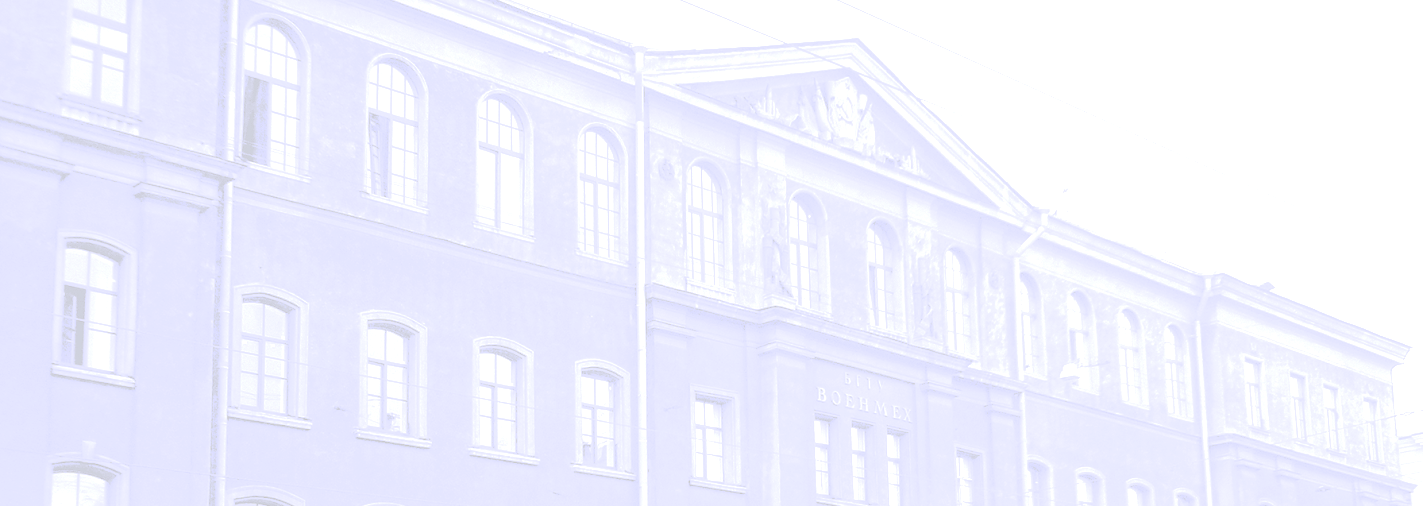 Балтийский государственный технический университет «ВОЕНМЕХ» им. Д. Ф. УстиноваCанкт-Петербург, 190005, 1-я Красноармейская ул., д. 1Секретариат ректората, телефон: (812) 316-23-94   www.voenmeh.ruБалтийский государственный технический университет «ВОЕНМЕХ» им. Д. Ф. Устинова является ярким представителем инженерной школы России, сумевшим сохранить и преумножить достижения отечественного и мирового инженерно-технического образования. Подтверждение этому — выпускники университета, гордость и слава Военмеха. Военмех занимает одно из первых мест в России среди вузов по успешности выпускников.Вуз образован приказом по Народному Комиссариату тяжелой промышленности СССР от 26 февраля 1932 г. № 109 как Ленинградский военно-механический институт. В соответствии с постановлением Совета Министров СССР от 17 июня 1959 г. №671 военно-механический институт был передан в ведение Совета Министров РСФСР с наименованием Ленинградский механический институт.В соответствии с постановлением Центрального комитета КПСС, Президиума Верховного Совета СССР, Совета Министров СССР от 27 декабря 1984 г. № 1274 Ленинградскому механическому институту присвоено имя Маршала Советского Союза Д. Ф. Устинова. 20 декабря 2002 года университет внесен в Единый государственный реестр юридических лиц как Балтийский государственный технический университет «ВОЕНМЕХ» им. Д. Ф. Устинова.Указом Президиума Верховного Совета СССР 18 ноября 1944 года Ленинградский военно-механический институт награжден орденом Красного Знамени.Указом Президиума Верховного Совета СССР от 10 июня 1980 г. № 2251-Х Ленинградский механический институт награжден орденом Ленина.За свою долгую и славную историю Военмех подготовил для отечественной оборонной промышленности народно-хозяйственного комплекса страны более 70 000 квалифицированных инженеров. Из стен университета вышли главные конструкторы систем вооружения, оружия, боеприпасов, директора оборонных предприятий, видные партийные и государственные деятели, летчики-космонавты. Выпускники университета обладают не только высокой профессиональной квалификацией, но и творческим потенциалом — качествами, которые позволяют им осваивать новые области знаний, создавать новые технологии и быть востребованными в разных сферах деятельности. Сегодня многие из них стоят у руля ведущих предприятий оборонно-промышленного комплекса Российской Федерации, современных фирм, конструкторских бюро, возглавляют крупные научные коллективы.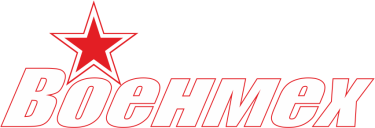 СОСТАВИТЕЛИ:ЧЕРНЫШОВ Михаил Викторович, доктор технических наук, доцент;КАПРАЛОВА Анна СергеевнаXXV Всероссийский семинар с международным участием по струйным, отрывным и нестационарным течениямНаучная программа11-14 сентября 2018 годаОтветственные за выпуск:О.А. Рубцов, А.С. КапраловаПодписано в печать 05.09.2018 г.			          		Формат 60×84/16Печать цифровая   			Объем 4,25 п.л.		Тираж 250 экз.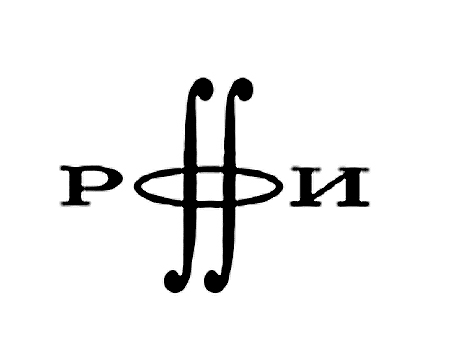 Мероприятие проводится при финансовой поддержкеРоссийского фонда фундаментальных исследований.Проект № 18-01-20070гВремяМероприятие9.00-10.30Регистрация10.30-10.45Приветственное слово (К.М. Иванов)10.45-10.55Вступительное слово (Н.Ф. Морозов)10.55-11.10Вступительное слово (В.А. Левин)11.10-11.20Техническое сообщение (М.В. Чернышов)11.20-11.50Пленарный доклад (Г.А. Акимов)11.50-12.10Кофе-брейк, стендовые доклады12.10-12.40Пленарный доклад (В.И. Запрягаев)12.40-13.20Пленарный доклад (В.Н. Емельянов)13.20-14.30Обед, стендовые доклады14.30-15.10Пленарный доклад (О. Игра)15.10-15.40Пленарный доклад (М.В. Сильников, А.И. Михайлин)15.40-16.20Пленарный доклад (С.А. Исаев)16.20-16.40Кофе-брейк, стендовые доклады16.40-17.10Пленарный доклад (П.Ю. Георгиевский)17.10-17.40Пленарный доклад (В.И. Терехов)Резервные пленарные доклады и сообщения – Е.В. Смирнов, М.В. ЧернышовРезервные пленарные доклады и сообщения – Е.В. Смирнов, М.В. Чернышов18.00-20.00Ознакомительный фуршетВремяАудитория 1Аудитория 2Аудитория 39.00-11.00Заседание 3.1Заседание 2.1Заседание 7.111.00-11.30Кофе-брейкКофе-брейкКофе-брейк11.30-14.00Заседание 3.2Заседание 2.2Заседание 7.214.00-15.00ОбедОбедОбед15.00-19.00Культурная программа (Музей артиллерии, инженерных войск и войск связи)Культурная программа (Музей артиллерии, инженерных войск и войск связи)Культурная программа (Музей артиллерии, инженерных войск и войск связи)ВремяАудитория 1Аудитория 2Аудитория 310.00-12.00Заседание 4.1Заседание 9.1Заседание 7.312.00-12.30Кофе-брейкКофе-брейкКофе-брейк12.30-14.30Заседание 4.2Заседание 9.2Заседание 5.114.30-19.30Знакомство с научной и образовательной деятельностью университетаЗнакомство с научной и образовательной деятельностью университетаЗнакомство с научной и образовательной деятельностью университетаВремяАудитория 1Аудитория 2Аудитория 39.00-11.00Заседание 1.1Заседание 8.1Заседание 5.211.00-11.20Кофе-брейкКофе-брейкКофе-брейк11.20-13.20Заседание 1.2Заседание 6.1Заседание 10.113.20-14.30ОбедОбедОбед14.30-16.30Заседание 1.3Заседание 6.2Заседание 10.216.30-17.00Кофе-брейкКофе-брейкКофе-брейк17.00-19.00Заключительное пленарное заседание. Закрытие семинара (аудитория 1)Заключительное пленарное заседание. Закрытие семинара (аудитория 1)Заключительное пленарное заседание. Закрытие семинара (аудитория 1)